РОССИЙСКАЯ  ФЕДЕРАЦИЯБРЯНСКАЯ ОБЛАСТЬАДМИНИСТРАЦИЯ  КРАСНОГОРСКОГО РАЙОНАП О С Т А Н О В Л Е Н И Еот  14.02.2024 г.  №84 р.п. Красная Гора     Об утверждении  реестра схем размещения мест     (площадок) накопления твердых коммунальных      отходов на территории Красногорского городского     поселения Красногорского района Брянской области       В соответствии со статьей 13.4 Федерального закона «Об отходах производства и потребления», Постановлением Правительства Российской Федерации от 31.08.2018 г. № 1039 «Об утверждении Правил обустройства мест (площадок) накопления твердых коммунальных отходов и ведения их реестра»ПОСТАНОВЛЯЮ:1. Утвердить  реестр схем размещения мест (площадок) накопления твердых коммунальных отходов на территории Красногорского городского поселения Красногорского района Брянской области согласно приложению к постановлению.2. Постановления администрации Красногорского района Брянской области - от 22.03.2021 года №198А «Об утверждении  реестра схем размещения мест (площадок) накопления твердых коммунальных отходов на территории Красногорского городского поселения Красногорского района Брянской области»; - от 26.05.2021 года №315А «О внесении изменения в  реестр схем размещения мест (площадок) накопления твердых коммунальных отходов на территории Красногорского городского поселения Красногорского района Брянской области»;- от 16.08.2021 года №483А «О внесении изменения в  реестр схем размещения мест (площадок) накопления твердых коммунальных отходов на территории Красногорского городского поселения Красногорского района Брянской области»;- от 23.12.2021 года №886А «О внесении изменения в  реестр схем размещения мест (площадок) накопления твердых коммунальных отходов на территории Красногорского городского поселения Красногорского района Брянской области»;- от 01.07.2022 года №346А «О внесении изменения в  реестр схем размещения мест (площадок) накопления твердых коммунальных отходов на территории Красногорского городского поселения Красногорского района Брянской области»;- от 17.08.2022 года №468А «О внесении изменения в  реестр схем размещения мест (площадок) накопления твердых коммунальных отходов на территории Красногорского городского поселения Красногорского района Брянской области»;- от 08.11.2022 года №624А «О внесении изменения в  реестр схем размещения мест (площадок) накопления твердых коммунальных отходов на территории Красногорского городского поселения Красногорского района Брянской области»признать  утратившим силу.3. Настоящее постановление разместить на официальном сайте администрации Красногорского района Брянской области.4. Контроль за исполнением настоящего постановления возложить на заместителя главы администрации Боровика А.В.Глава администрации                                                            С.С. Жилинскийисп. Лукьяненко Г.Г.тел. 9-16-39Согласовано:Заместитель главы администрации А.В. БоровикНачальник организационного отдела  А.В. Дегтярев  Главный специалист юридического сектора А.П. Ващенко ПРИЛОЖЕНИЕУтверждено постановлением администрацииКрасногорского района Брянской области                                                                                                           от      02.2024г. №Схема размещения мест (площадок) накопления твердых коммунальных отходов на территории Красногорского городского поселения Красногорского района Брянской области№ п/пНаименование населенного пунктаДанные о нахождении мест (площадок) накопления твердых коммунальных отходовДанные о нахождении мест (площадок) накопления твердых коммунальных отходовПлощадь, м2Схема размещения мест (площадок) накопления ТКО№ п/пНаименование населенного пунктаАдрес контейнерной площадкиГеографические координаты площадкиПлощадь, м2Схема размещения мест (площадок) накопления ТКОпгт. Красная Гораул.1 Мая 253.008146,31.5852585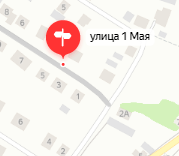 пгт. Красная Гораул.1 Мая 1553.00886131.5833385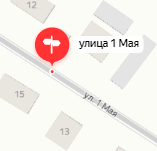 пгт. Красная Гораул.1 Мая 2453.009957, 31,5815295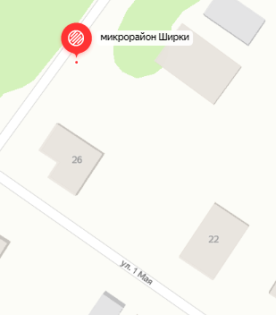 пгт. Красная Гораул.1 Мая 2853.010114,31.5815905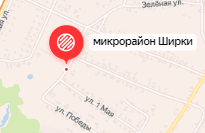 пгт. Красная Гораул.1 Центральный, д.653.013330331.5934995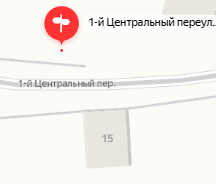 пгт. Красная Гораул.8 Марта 152.99041931.6208625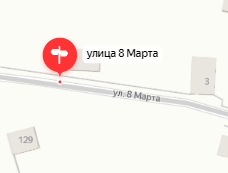 пгт. Красная Гораул.8 Марта 252.990160,31.6224685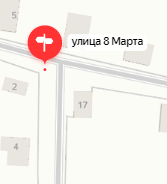 пгт. Красная Гораул.8 Марта 1952.989172,31.6223355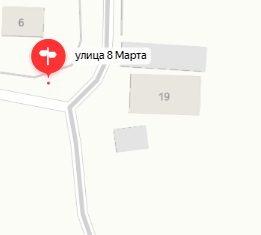 пгт. Красная Гораул.Автомобилистов 152.997393,31.6198595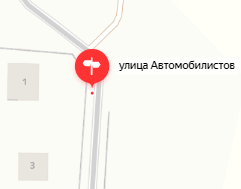 пгт. Красная Гораул.Батуровская 653.015868, 31.6187675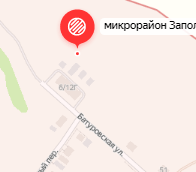 пгт. Красная Гораул.Батуровская 353.01050,31.6186965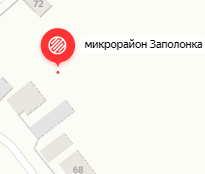 пгт. Красная Гораул.Безымянная 252.996432,31.6116305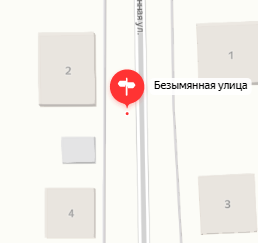 пгт. Красная Гораул.Безымянная 852.995674,31.6116845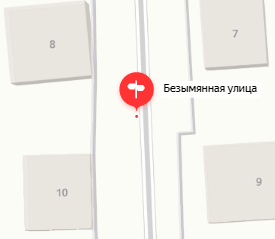 пгт. Красная Гораул.Безымянная 1452.993710, 31.6118605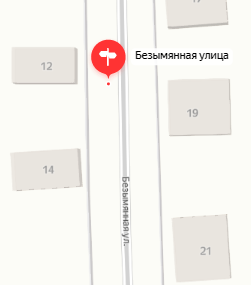 пгт. Красная Гораул.Безымянная 27а52.992567, 31.6131335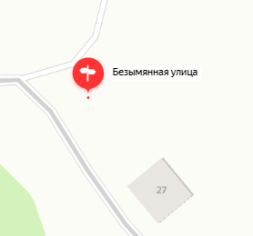 пгт. Красная Горапер.Беседский 1153.011876,31.5961095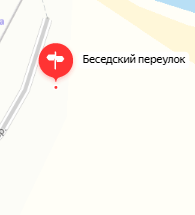 пгт. Красная Гораул.Больничная 9 (11)53.008023, 31.6109825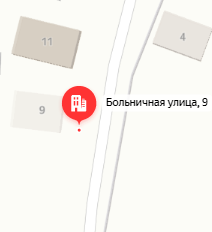 пгт. Красная Гораул.Больничная 3053.011820, 31.6143055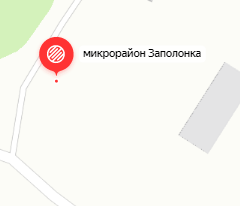 пгт. Красная Гораул.Больничная 3753.010456,31.6122755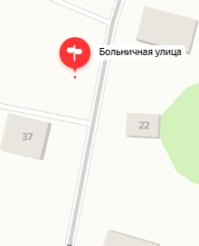 пгт. Красная Гораул.Брянская 1 52.997465, 31.6145985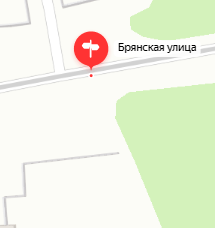 пгт. Красная Гораул.Брянская 352.997293,31,6135785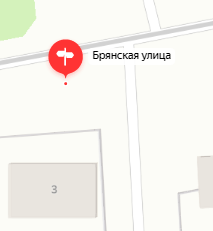 пгт. Красная Гораул.Брянская 4/252.997238,31.6102765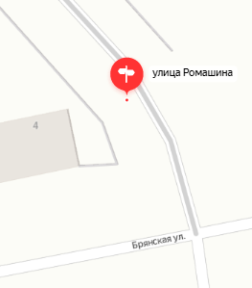 пгт. Красная Гораул.Брянская 1952.996687, 31.6080875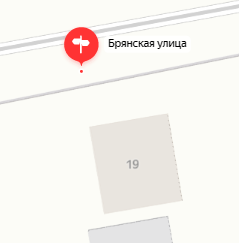 пгт. Красная Гораул.Брянская 2452.996329,31.6041385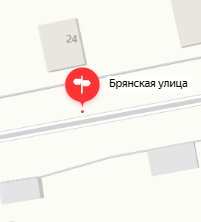 пгт. Красная Гораул.Брянская 2752.996587,31.6062845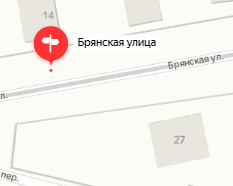 пгт. Красная Гораул.  Брянская 2952.996401,31.6050695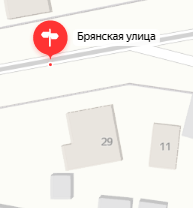 пгт. Красная Гораул.Буйневича 1053.005926,31.6041975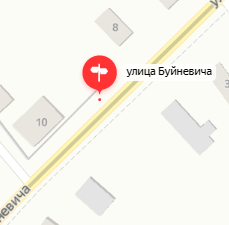 пгт. Красная Горапер.Буйневича 20(МКД)53.003758,31.5999785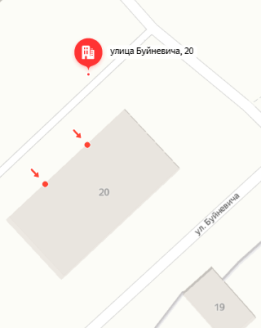 пгт. Красная Гораул.Буйневича 22(МКД)53.003524,31.5995895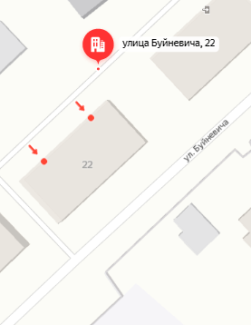 пгт. Красная Гораул.Буйневича 24(МКД)53.003031,31.5983015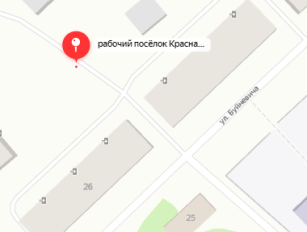 пгт. Красная Гораул.Буйневича 26(МКД)53.003092,31.5982325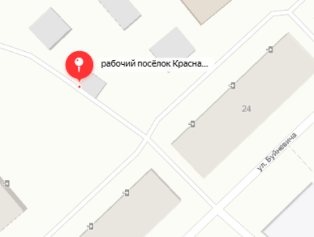 пгт. Красная Гораул.Буйневича 45а53.001008,31.5958285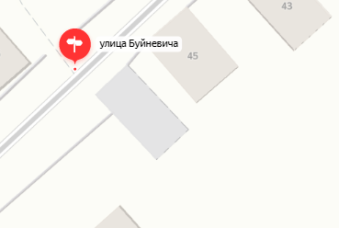 пгт. Красная Гораул.Буйневича 5353.000251,31.5946435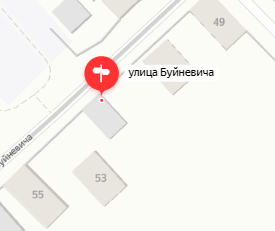 пгт. Красная Гораул.Буйневича 5752.999861, 31.5938515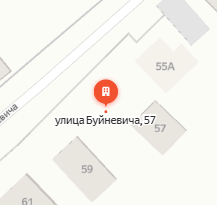 пгт. Красная Гораул.Буйневича 58(МКД)52.998579, 31.5903415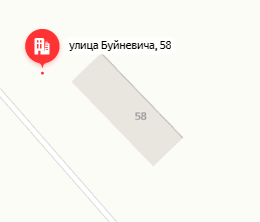 пгт. Красная Гораул.  Буйневича 58Б (МКД)52.999255,31.5894175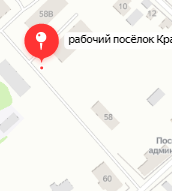 пгт. Красная Гораул.  Буйневича58В (МКД)52.999562,31.5890225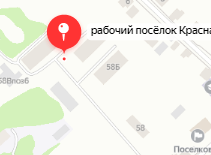 пгт. Красная Гораул.Буйневича 58Г (МКД)52.999602,31.5881805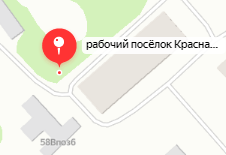 пгт. Красная Гораул.Буйневича 62 (МКД)52.997807,31.5897465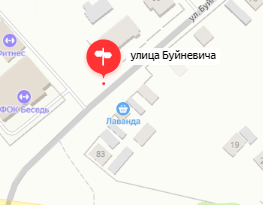 пгт. Красная Гораул.Восточная 653.001043,31.6136185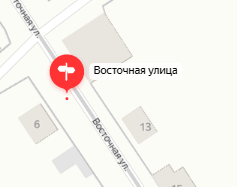 пгт. Красная Горапер. Встречный 352.996016,31.6084315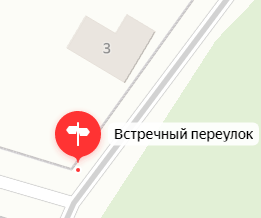 пгт. Красная Гораул.Высокая 752.995754,31.6106535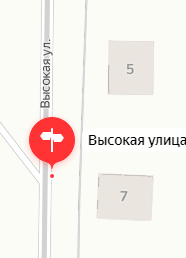 пгт. Красная ГораулВысокая 952.994971, 31.6105605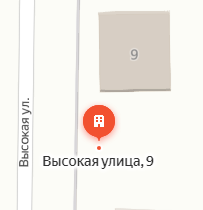 пгт. Красная ГораулВысокая 1552.993429,31.6105925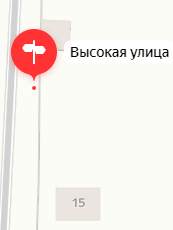 пгт. Красная Гораул.Гагарина 853.019913, 31.5928375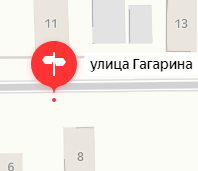 пгт. Красная Горапер.Горный 153.006164, 31.6033095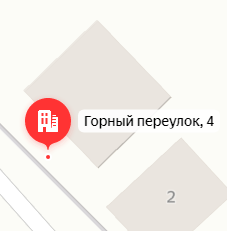 пгт. Красная Гораул.Добровольского 152.999930,31.6087945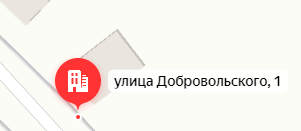 пгт. Красная Гораул.  Добровольского 752.999384,31.6096055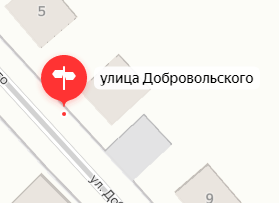 пгт. Красная Гораул.Добровольского 1152.999038,31.6101415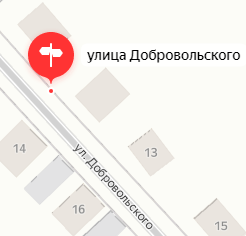 пгт. Красная Гораул. Добровольского 17/152.998495,31.6109575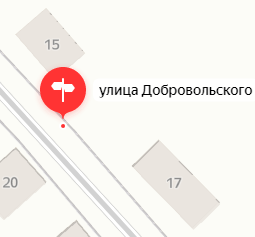 пгт. Красная Гораул. Добровольского 2852.997706, 31.6119935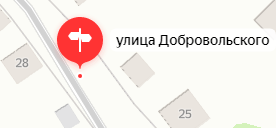 пгт. Красная Гораул. Дружбы 252.994564,31.5927045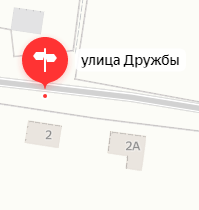 пгт. Красная Гораул. Дружбы 752.994379, 31.5961415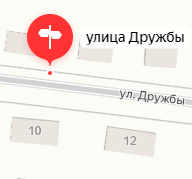 пгт. Красная Гораул.Дружбы 1452.994191,31.5975975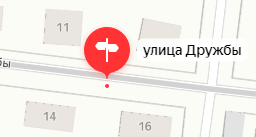 пгт. Красная Гораул.Дружбы  1752.994140,31.5994785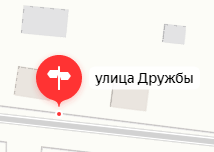 пгт. Красная Горапер.Заполонский 353.006028,31.6119575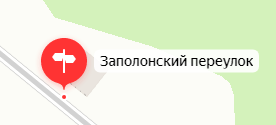 пгт. Красная Гораул. Заречная 153.013406,31.5958525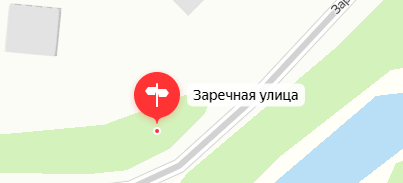 пгт. Красная Гораул. Заречная 1253.019958,31.5953335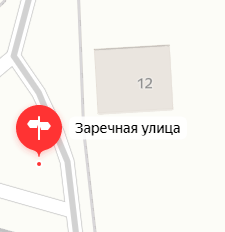 пгт. Красная Гораул.Заречная 1553.014731,31.5985445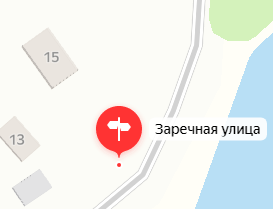 пгт. Красная Гораул.Заречная 3553.018472,31.5956085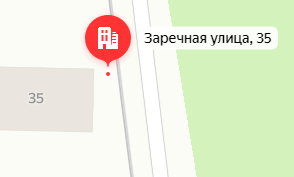 пгт. Красная Гораул.Зеленая 253.012542,31.5896055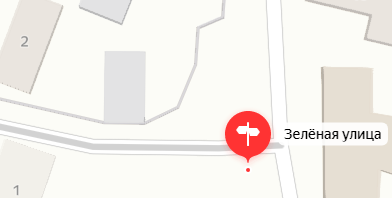 пгт. Красная Гораул.Зеленая 1153.012566,31.5881395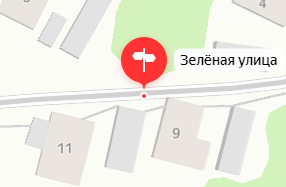 пгт. Красная Гораул.Зеленая 1853.012724,31.5853125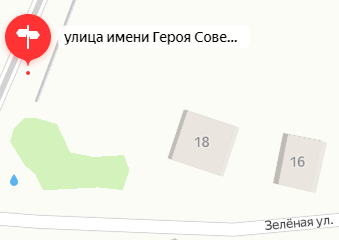 пгт. Красная Гораул.Клинцовская 652.994385,31.6206415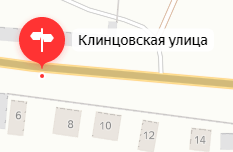 пгт. Красная Горапер.Комарова 152.998058,31.5958515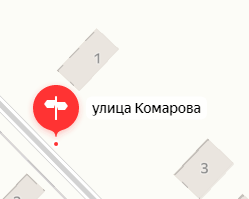 пгт. Красная Горапер.Комарова 1052.997421,31.5969485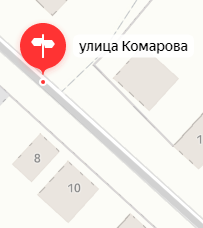 пгт. Красная Горапер.Комарова 1352.997044,31.5976995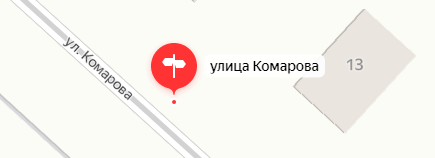 пгт. Красная Горапер.Комарова 1952.996351,31.5989785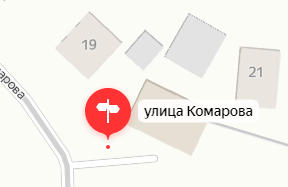 пгт. Красная Гораул. Комсомольская 453.011631,31.5899425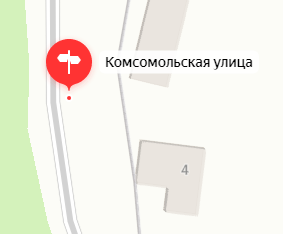 пгт. Красная Гораул. Комсомольская 2153.014179,31.5897995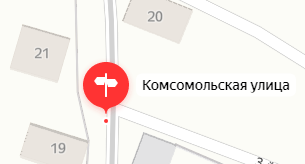 пгт. Красная Гораул. Комсомольская 3953.017096,31.5900095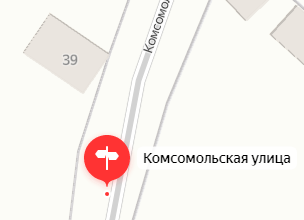 пгт. Красная Гораул. Комсомольская 4353.017900,31.5903845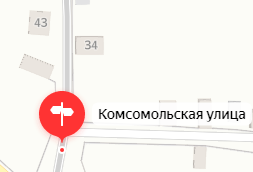 пгт. Красная Гораул. Комсомольская 4453.019883,31.5902205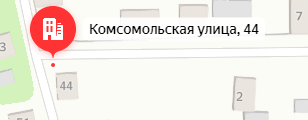 пгт. Красная Гораул. Комсомольская 5653.021404,31.5919995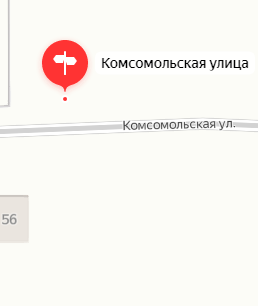 пгт. Красная Гораул. Комсомольская 5953.020504,31.5898375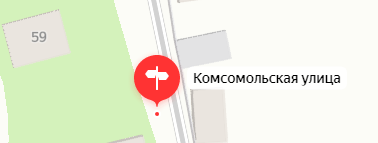 пгт. Красная Гораул.Комсомольская 6953.021617,31.5895445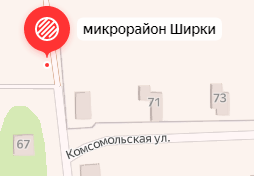 пгт. Красная Горапер.Кооперативный 1 52.998562,31.6040205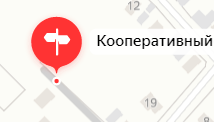 пгт. Красная Гораул.Космонавтов 6 52.996188,31.6138855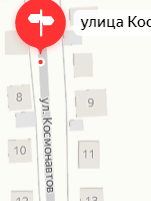 пгт. Красная Гораул.Космонавтов 1152.995820,31.6139965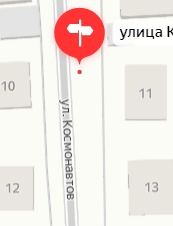 пгт. Красная Гораул.Красная 28 (26)53.008685,31.6137315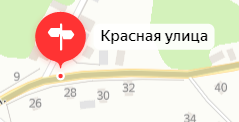 пгт. Красная Гораул.Красная 5353.011461,31.6193165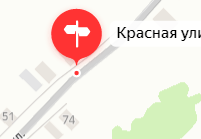 пгт. Красная Гораул .Красная 38 (40)53.008662,31.6155555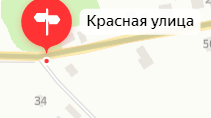 пгт. Красная Гораул .Красная 41(37)53.010231,31.6179555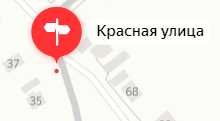 пгт. Красная Гораул.Красноармейская 952.999267,31.6051635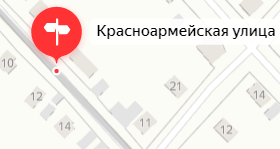 пгт. Красная Гораул.Красноармейская 1552.998221,31.6068635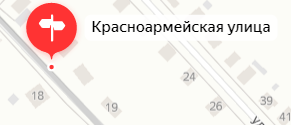 пгт. Красная Гораул.Красноармейская 17/152.997982,31.6072445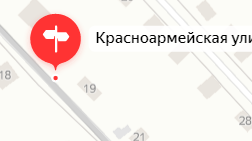 пгт. Красная Гораул.Красноармейская 2152.997649,31.6077065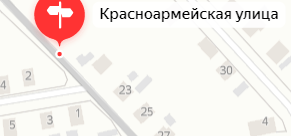 пгт. Красная Горапер.Криничный 453.007838,31.5895365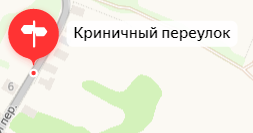 пгт. Красная Горапер.Криничный 1053.006880,31.5884415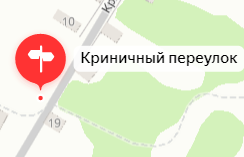 пгт. Красная Горапер.Криничный 3353.005363,31.5862175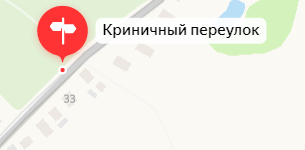 пгт. Красная Горапер.Криничный 4953.003865,31.5837985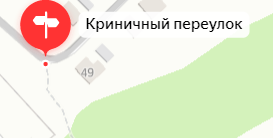 пгт. Красная Гораул.Куйбышева 9452.992751,31.6190535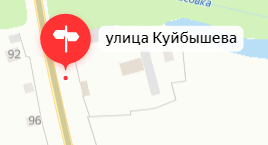 пгт. Красная Гораул.Куйбышева 10152.997451,31.6175465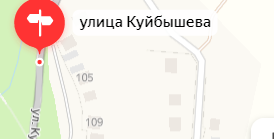 пгт. Красная Гораул.Куйбышева 10252.991922,31.6193855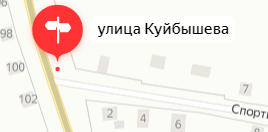 пгт. Красная Гораул.Куйбышева 11452.989616,31.6205035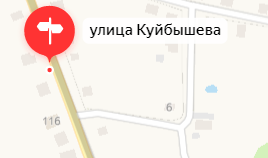 пгт. Красная Гораул.Куйбышева 11552.996685,31.6175135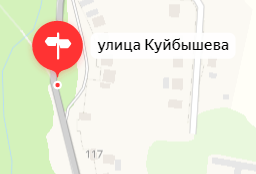 пгт. Красная Гораул.Куйбышева 131к52.989901,31.6205245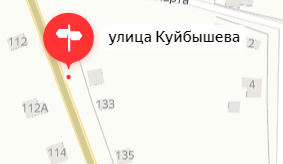 пгт. Красная Гораул.Куйбышева 143к52.987942,31.6219365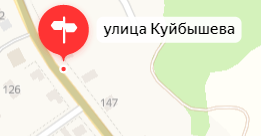 пгт. Красная Гораул.Куйбышева 15352.986459,31.6238615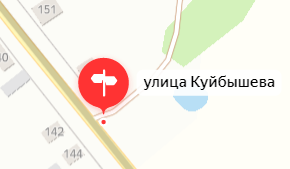 пгт. Красная Гораул.Куйбышева, 19 (МКД)53.005313,31.6044185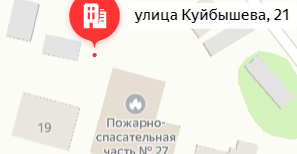 пгт. Красная Гораул.Куйбышева 2553.003638,31.6084945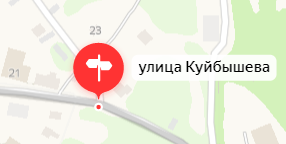 пгт. Красная Гораул.Куйбышева 3353.017026,31.5883535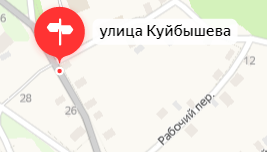 пгт. Красная Гораул. Куйбышева 4953.002340,31.6096985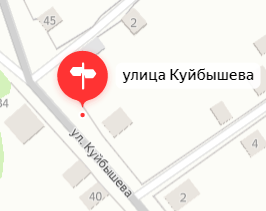 Пгт Красная Гораул.Куйбышева 5053.001220,31.6110855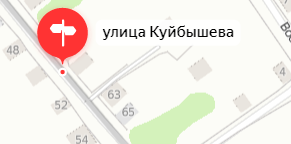 пгт. Красная Гораул.Куйбышева 6953.000735,31.6118635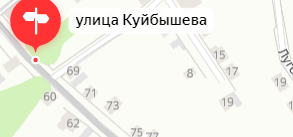 пгт. Красная Гораул.Куйбышева 8752.999416,31.6144045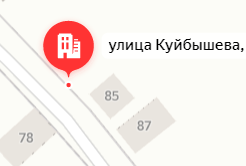 пгт. Красная Гораул.Куйбышева 9052.997976,31.6158335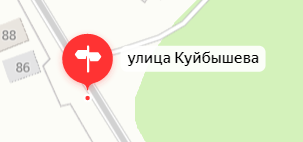 пгт. Красная Гораул.Луговая 952.999910, 31.6160635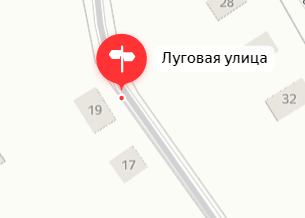 пгт Красная Гораул.Луговая 1253.002628,31.6148545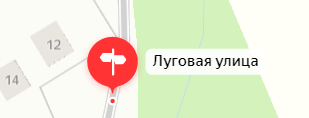 пгт. Красная Гораул.Луговая,2853.000950,31.6160295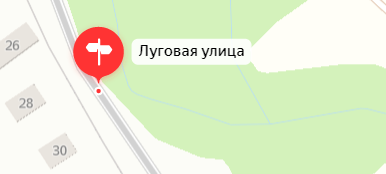 пгт. Красная Гораул.им. Лысенко 153.012293, 31.5840635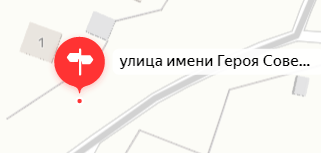 пгт. Красная Гораул.им.Лысенко 1053.014486, 31.5864945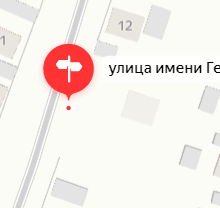 пгт. Красная Гораул.им.Лысенко 2253.016356, 31.5874005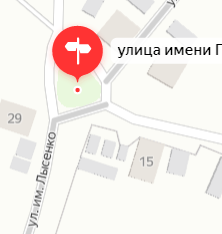 пгт. Красная Гораул.Им.Лысенко 4753.014515,31.5879875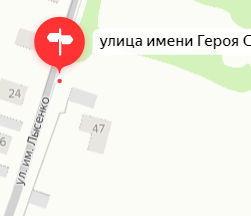 пгт. Красная Горапер.Майский 1 (МКД)53.003002,31.5970955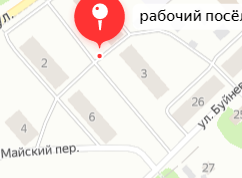 пгт. Красная Горапер.Майский 2 (МКД)53.002663,31.5961515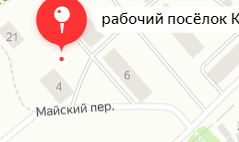 пгт. Красная Горапер.Майский 3 (МКД)53.003133,31.5981025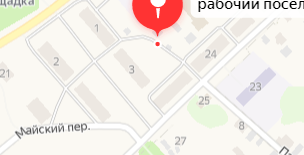 пгт. Красная Горапер.Майский 4 (МКД)53.002291,31.5958245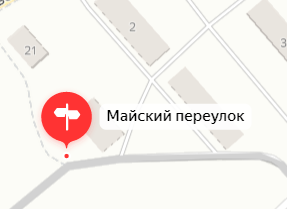 пгт. Красная Горапер.Майский 8 (МКД)53.001884,31.5951965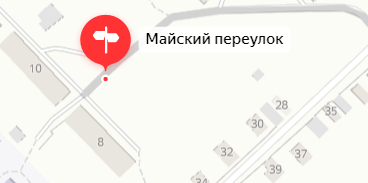 пгт. Красная Горапер.Майский 10 (МКД)53.002097,31.5950035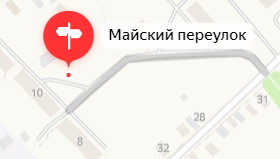 пгт. Красная Гораул. Мелиоративная 1(МКД)53.004397,31.5751315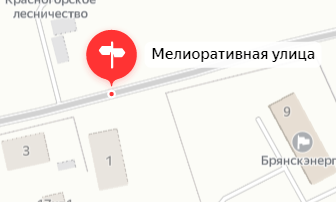 пгт. Красная Горапер.Мелиоративный 153.004184,31.5736295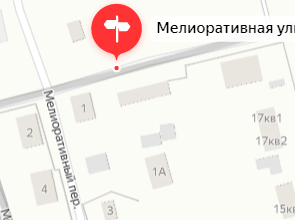 пгт. Красная Гораул.Мира 2 53.007987,31.6136365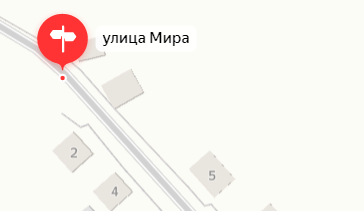 пгт. Красная Гораул.Мира 1153.006668,31.6157125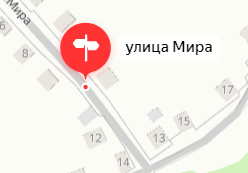 пгт. Красная Гораул.Мира 1753.007345,31.6168065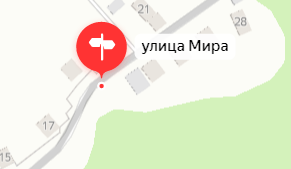 пгт. Красная Гораул.Мира 2853.007878,31.6180465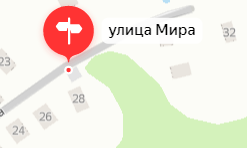 пгт. Красная Горапер.Мирный 752.996248,31.6063385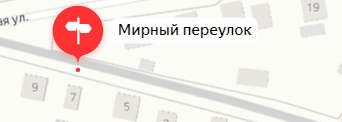 пгт. Красная Гораул.Молодежная 1 53.002623,31.6078625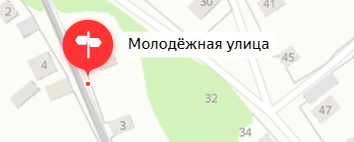 пгт. Красная Гораул.Молодежная  9А 53.001336,31.6076325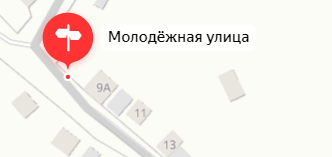 пгт. Красная Гораул.Молодежная 1953.000722,31.6092425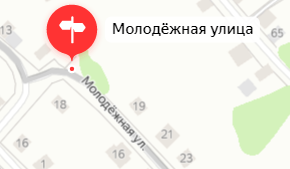 пгт. Красная Гораул.Молодежная  2852.9987958,31.612196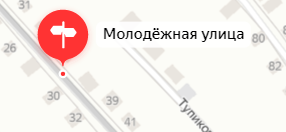 пгт. Красная Гораул.Молодежная 3652.998786,31.6121905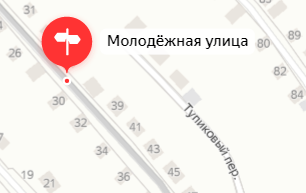 пгт. Красная Горапер.Московский 753.015100,31.5910995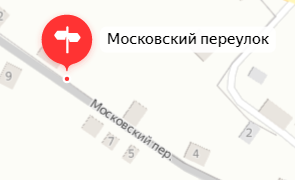 пгт. Красная Горапер.Московский 1453.015549,31.5900545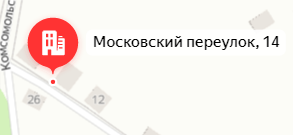 пгт. Красная Горапер.Московский 2053.016143,31.5884545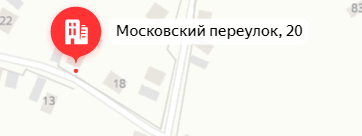 пгт. Красная Гораул.Набережная 2 53.006752,31.6034805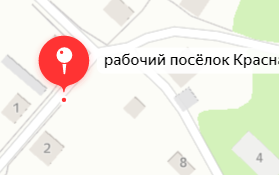 пгт. Красная Гораул.Набережная 2753.006552,31.6069685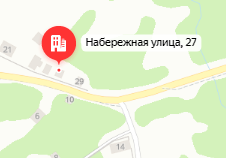 пгт. Красная Гораул.Нагорная 1153.006821,31.6042205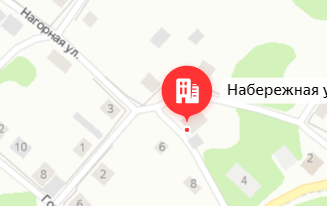 пгт. Красная Гораул.Новая 352.990193,31.6178745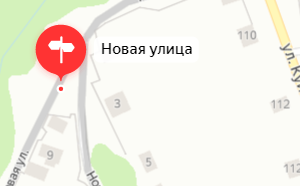 пгт. Красная Гораул.Новая 1552.988965,31.6167975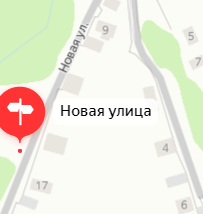 пгт. Красная Гораул.Новая  2352.987954,31.6159505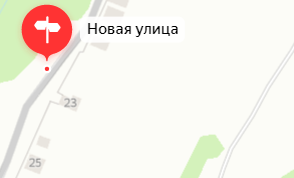 пгт. Красная Гораул.Новая  3352.985833,31.614699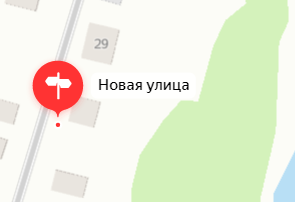 пгт. Красная Гораул.Новозыбковская 652.994008,31.6008585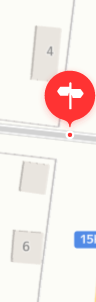 пгт. Красная Горапер.Овражный 253.008586,31.5862315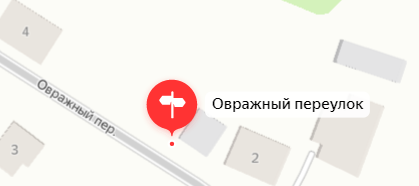 пгт. Красная Гораул.Октябрьская 553.001515,31.6028295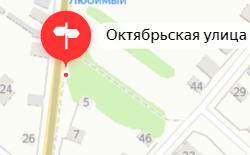 пгт. Красная Гораул.Октябрьская 853.003306,31.6027835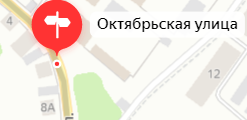 пгт. Красная Гораул.Октябрьская 2152.999990,31.6025135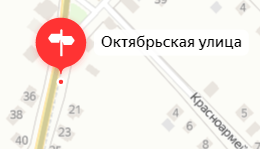 пгт. Красная Гораул.Октябрьская 2852.000882,31.6027095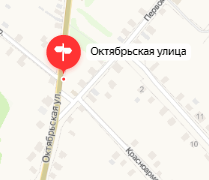 пгт. Красная Гораул.Октябрьская 37 52.998114,31.6018495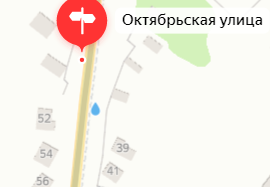 пгт. Красная ГораулОктябрьская 4152.997181,31.6018265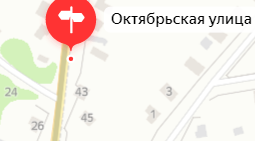 пгт. Красная Гораул.Олимпийская 652.9947450,31.6057225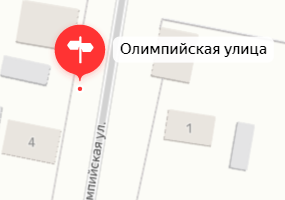 пгт. Красная Гораул.Олимпийская 1052.993807,31.6055125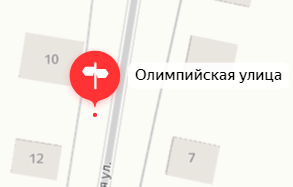 пгт. Красная Гораул.Олимпийская 1452.993368,31.6053875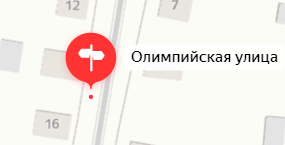 пгт. Красная Горапер. Ольховый 552.986911,31.6207815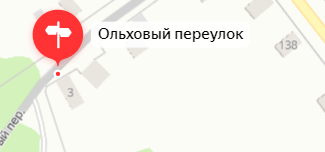 пгт. Красная Горапер. Ольховый 852.984208,31.6155295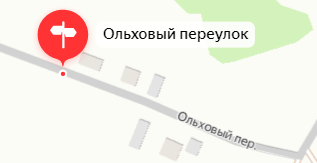 пгт. Красная Горапер. Ольховый 1352.985663,31.6192905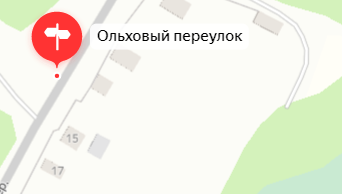 пгт. Красная Гораул. Палужская 1253.011612,31.5774755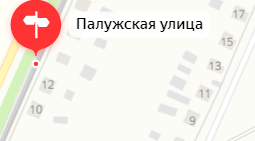 пгт. Красная Гораул. Палужская 1853.012077,31.5777815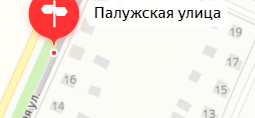 пгт. Красная Гораул. Палужская 2053.012280,31.577948,5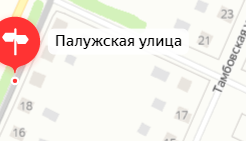 пгт. Красная Гораул. Палужская 2253.012608,31.5782375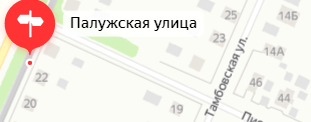 пгт. Красная Гораул.Палужская 3053.013556,31.5789685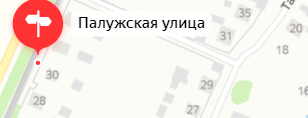 пгт. Красная Гораул.Палужская 4053.014697,31.5796705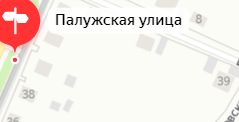 пгт. Красная Гораул.Палужская 4453.015097,31.5799895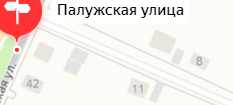 пгт. Красная Гораул.Палужская 4853.015624,31.5803645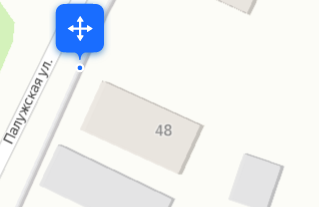 пгт. Красная Гораул.Палужская 5653.016613,31.5812365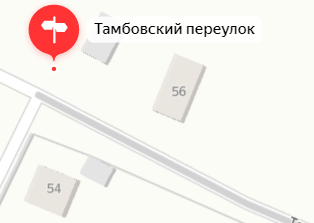 пгт. Красная Горапер.Партизанский 152.998640,31.5844785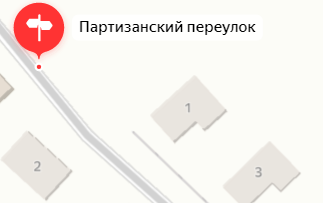 пгт. Красная Горапер.Партизанский 1552.997262,31.5869535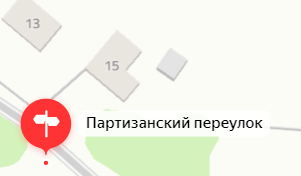 пгт. Красная Горапер.Партизанский 2552.996840,31.5918395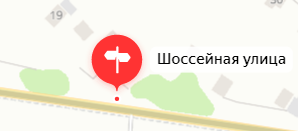 пгт. Красная Гораул. Первомайская 12 (МКД)53.003247,31.6047505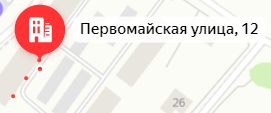 пгт. Красная Гораул. Первомайская 14 (МКД)53.003580,31.6051575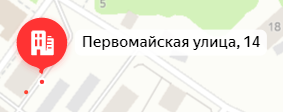 пгт. Красная Гораул. Первомайская 18 (МКД)53.003262,31.6054955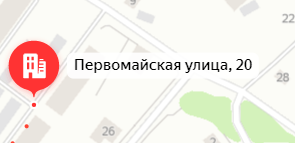 пгт. Красная Гораул. Первомайская 20 (МКД)53.003192,31.6053995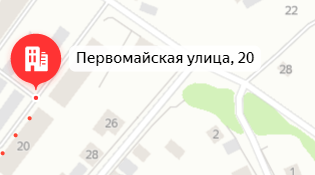 пгт. Красная Гораул.Первомайская 1953.002421,31.6056925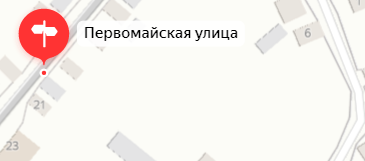 пгт. Красная Гораул.Первомайская 2953.001430,31.6043315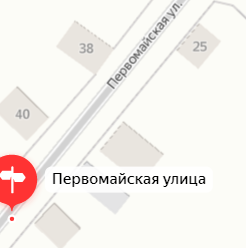 пгт. Красная Гораул.Первомайская 3953.000581,31.6029725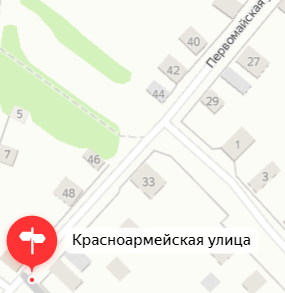 пгт. Красная Гораул.Пионерская 2753.010693,31.5870205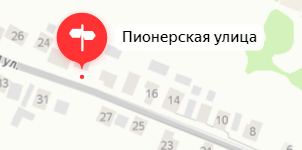 пгт. Красная Гораул.Пионерская 3353.010914,31.5858385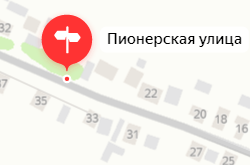 пгт. Красная Гораул.Пионерская 3753.011004,31.5852525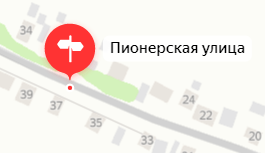 пгт. Красная Гораул.Пионерская 4253.012066, 31.5816755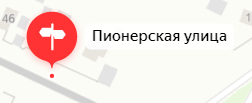 пгт. Красная Гораул.Пионерская 4353.011381,31.5838395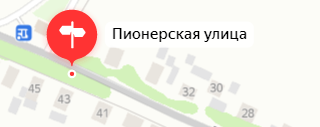 пгт. Красная Гораул.Пионерская 4453.012109,31.5816255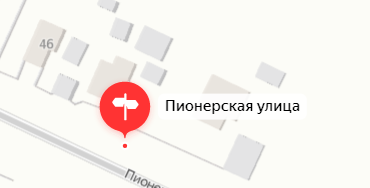 пгт. Красная Гораул.Победы 553.007492,31.5841965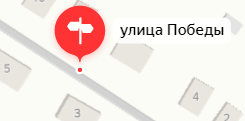 пгт. Красная Гораул.Победы 753.007965,31.5830145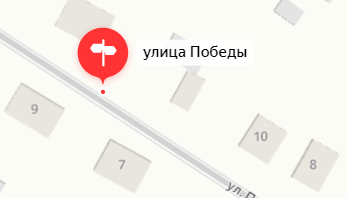 пгт. Красная Гораул.Победы1153.008348,31.5820025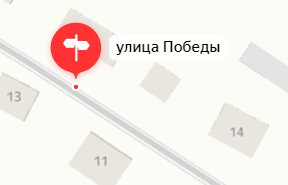 пгт. Красная Гораул.Победы 2253.008909,31.5805865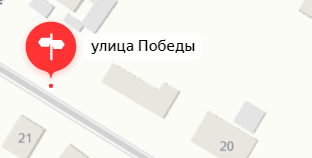 пгт. Красная Гораул.Полевая 1 52.994065,31.6088915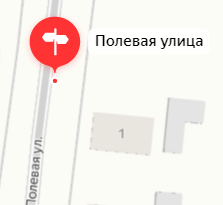 пгт. Красная Гораул.Полевая 652.993295,31.6086785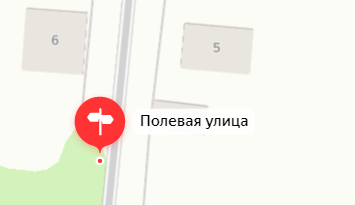 пгт. Красная Гораул. Прогресс 252.994482,31.6074055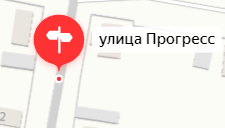 пгт. Красная Гораул.Прогресс 752.993536,31.6072565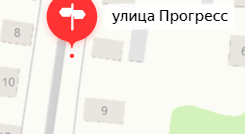 пгт. Красная Гораул.Прогресс1852.991834,31.6074225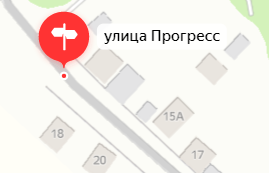 пгт. Красная Гораул.Пролетарская 852.997217,31.6062115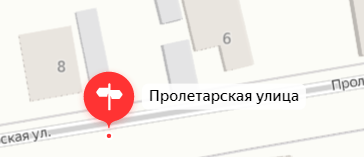 пгт. Красная Гораул. Пролетарская 16 52.997033,316041705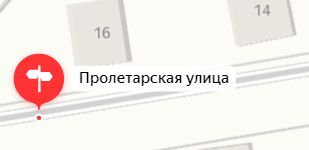 пгт. Красная ГораУл.Профсоюзная 1652.990659,31.6238275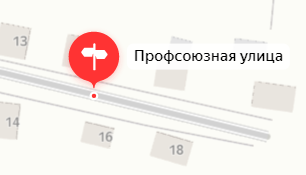 пгт. Красная ГораУл.Пушкина 3 (МКД)52.996150,31.5885595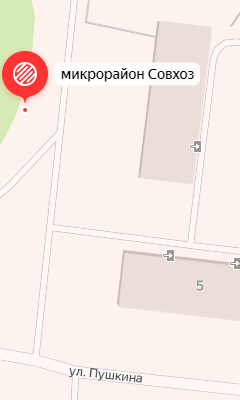 пгт. Красная Гораул. Пушкина  5(МКД)52.995579,31.5893395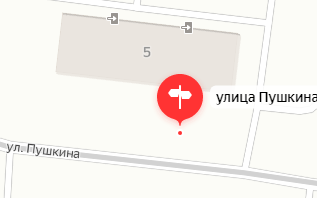 пгт. Красная Гораул. Пушкина 6(МКД)52.995431,31.5902395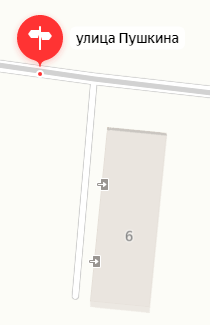 пгт. Красная Гораул. Пушкина11(МКД)52.995400,31.5916355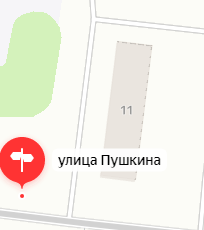 пгт. Красная Гораул. Пушкина13(МКД)52.995348,31.5923035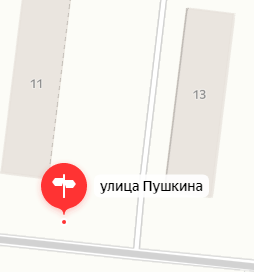 пгт. Красная Гораул. Пушкина15(МКД)52.995298,31.5931375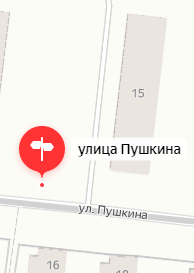 пгт. Красная Гораул. Пушкина17(МКД)52.995252,31.5938505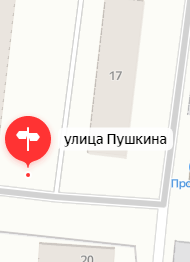 пгт. Красная Горапер.Пушкина 2352.995872,31.5957435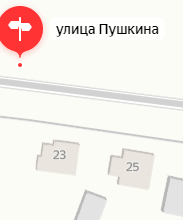 пгт. Красная Гораул. Пушкина 2952.995789,31.5968265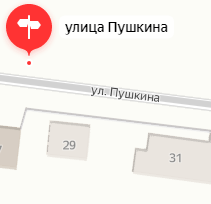 пгт. Красная Гораул. Пушкина 3352.995598,31.5984285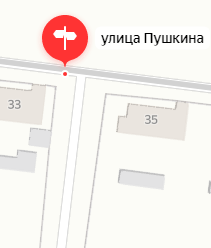 пгт. Красная Гораул. Пушкина 4152.995471,31.6009895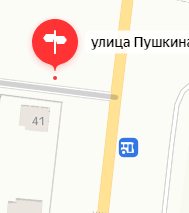 пгт. Красная Горапер. Рабочий 653.003160,31.6106375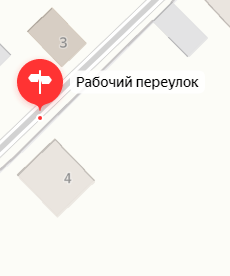 пгт. Красная Гораул. Речная 953.008837,31.6028235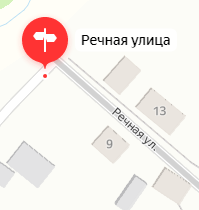 пгт. Красная Гораул. Речная 2153.008499,31.6048865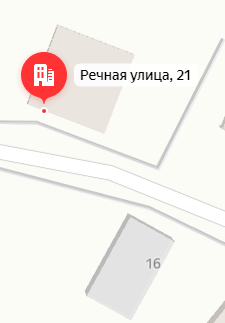 пгт. Красная Гораул. Речная 2453.007776,31.6059995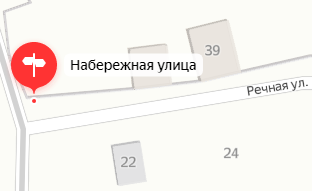 пгт. Красная Гораул. Ромашина 853.000275,31.6056905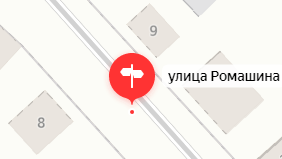 пгт. Красная Гораул. Ромашина 1752.999653,31.6066845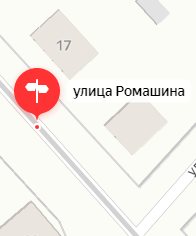 пгт. Красная Гораул. Ромашина 1852.998663,31.6081785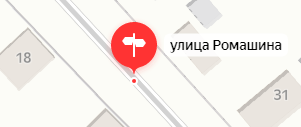 пгт. Красная Гораул. Ромашина 2152.999444,31.6071665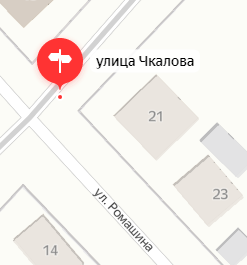 пгт. Красная Гораул. Ромашина 2452.998236,31.6087875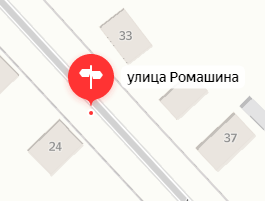 пгт. Красная Гораул.Ромашина 3952.997880,31.6095025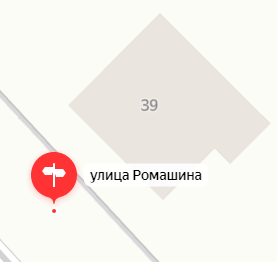 пгт. Красная Гораул.Ромашина 4552.997278,31.6102975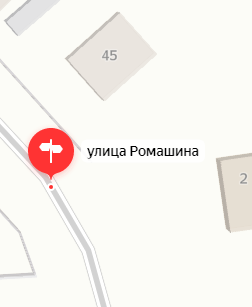 пгт. Красная Гораул.Садовая 353.017924,31.5920185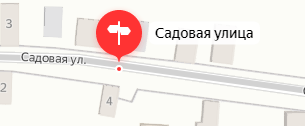 пгт. Красная Гораул.Садовая 1553.017829,31.5938805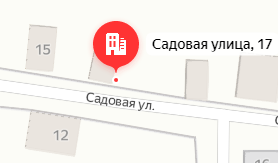 пгт. Красная Горапер.Садовый 153.016004,31.5945005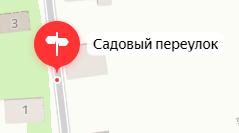 пгт. Красная Горапер.Садовый 1453.017485,31.5942965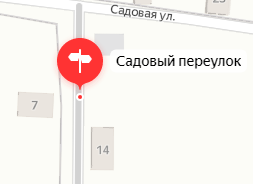 пгт. Красная Гораул.Северная 453.009237,31.6216535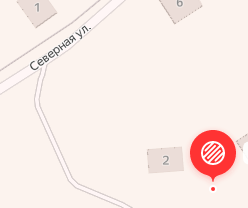 пгт. Красная Гораул.Северная 853.010122,31.6215765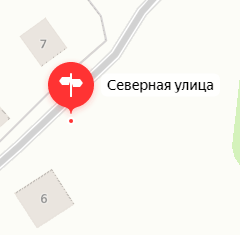 пгт. Красная Гораул. Сельская 653.009313,31.5869635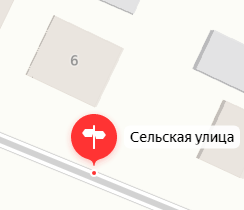 пгт. Красная Гораул. Сельская 10 53.009581,31.5860425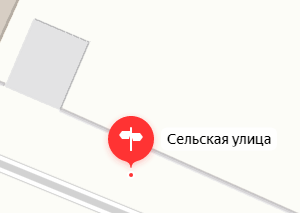 пгт. Красная Гораул. Сельская 15 53.010176,31.5834255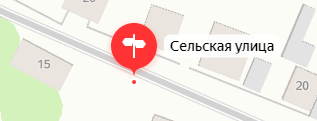 пгт. Красная Горапер.  Славы 1053.004554,31.6017865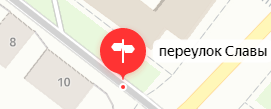 пгт. Красная Гораул. Советская 253.007450,31.6026715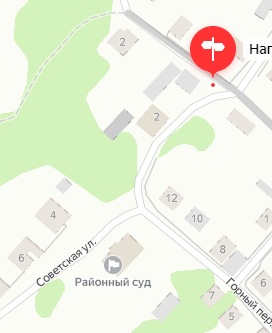 пгт. Красная Гораул. Советская 453.006804,31.6018585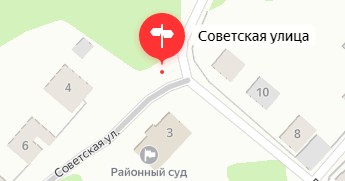 пгт. Красная Гораул.Советская 3153.002111,31.5929135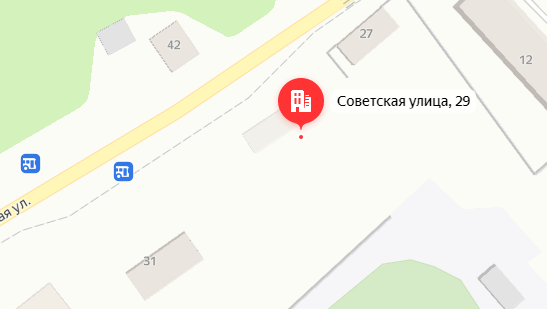 пгт. Красная Гораул. Советская 3253.002999,31.5945925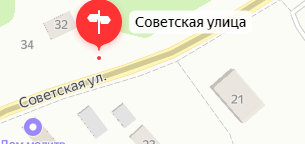 пгт. Красная Гораул. Советская 4353.000475,31.5878505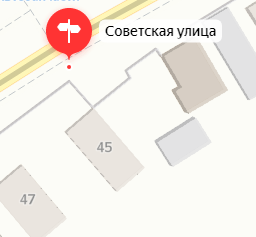 пгт. Красная Гораул. Советская 5552.999603,31.5856365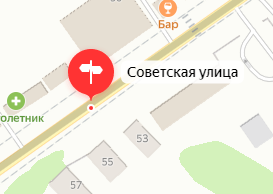 пгт. Красная Гораул. Советская 6052.998108,31.5813895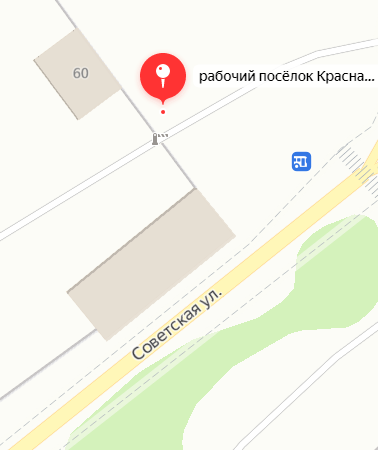 пгт. Красная Гораул. Советская 6752.997943,31.5836065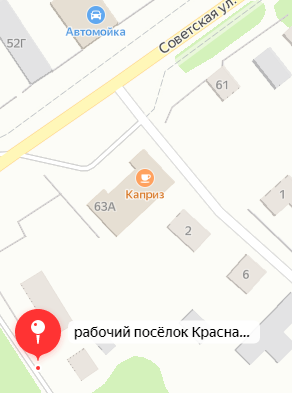 пгт. Красная Горапер.Совхозный 253.013293,31.6180755пгт. Красная Гораул. Совхозная 353.009788,31.6143935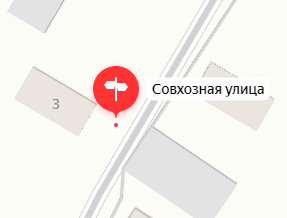 пгт. Красная Горапер.Совхозный 653.013665,31.6174915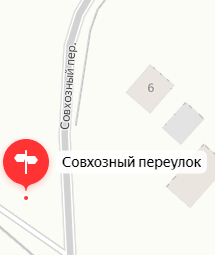 пгт. Красная Гораул. Совхозная 1353.010799,31.6154285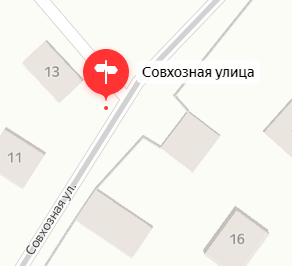 пгт. Красная Гораул. Совхозная 2053.011151,31.6160775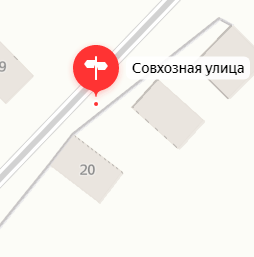 пгт. Красная Гораул. Совхозная 2653.011873,31.6172015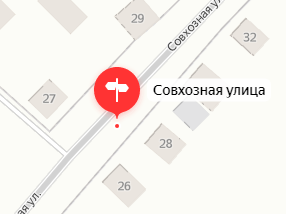 пгт. Красная Гораул. Совхозная 3653.012571, 31.6182865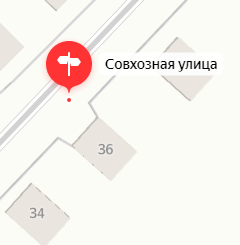 пгт. Красная Гораул. Совхозная 45-ч/к53.014418,31.6209695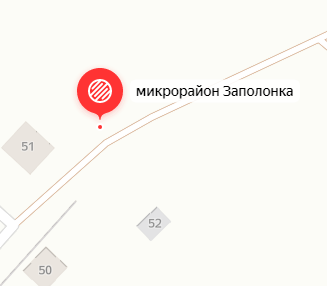 пгт. Красная Горапер.Солнечный 853.002524,31.6114425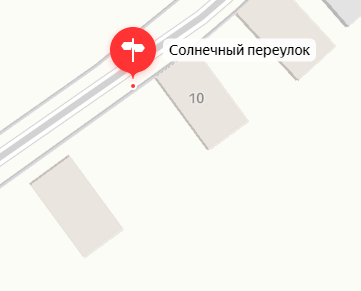 пгт. Красная Горапер. Солнечный 2053.002882,31.6121505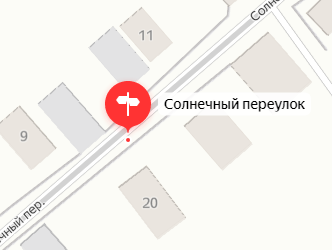 пгт. Красная Гораул. Спортивная 752.991661,31.6213775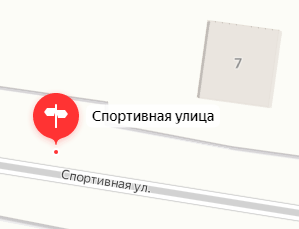 пгт. Красная Гораул.Спортивная 1152.991568,31.621965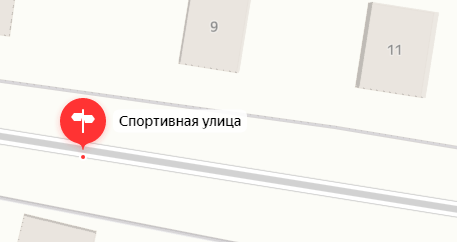 пгт. Красная Гораул. Спортивная 1752.991568,31.6238025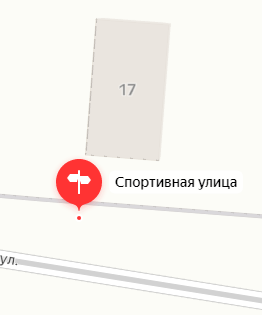 пгт. Красная Гораул. Строителей 1052.992959,31.5980045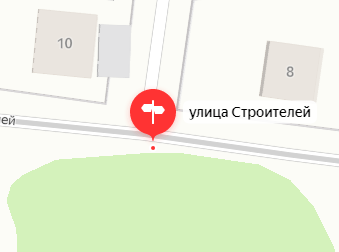 пгт. Красная Гораул. Строителей 1852.994078,31.5943195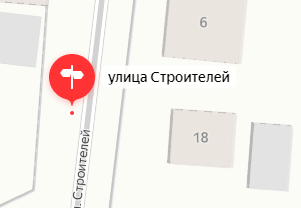 пгт. Красная Гораул. Строителей 2052.993645,31.5941585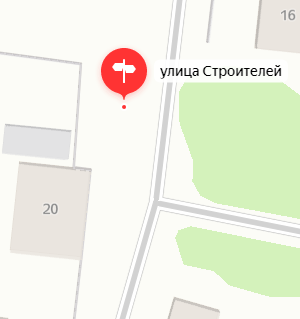 пгт. Красная Гораул. Тамбовская 253.010457,31.5777925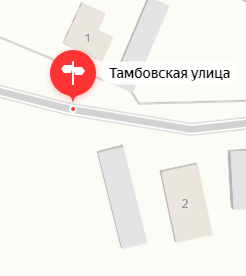 пгт. Красная Гораул. Тамбовская 853.011083,31.5798305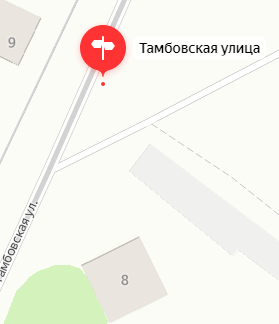 пгт. Красная Гораул. Тамбовская 1153.011467,31.5801045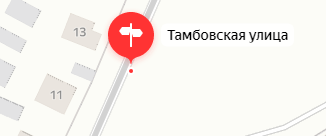 пгт. Красная Гораул. Тамбовская 1453.011316,31.5812115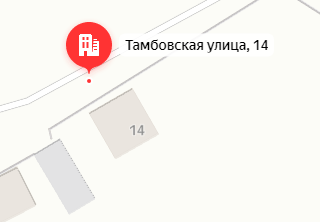 пгт. Красная Гораул. Тамбовская 2653.015737,31.5840825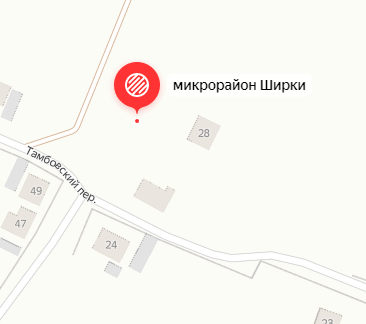 пгт. Красная Гораул. Тамбовская 29 ч/к53.013483,31.5816335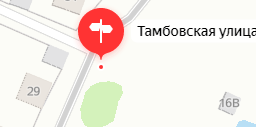 пгт. Красная Горапер. Тамбовский 553.016012,31.5833965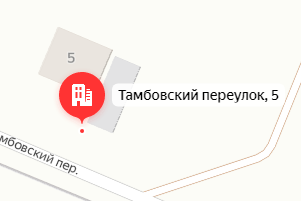 пгт. Красная Гораул. Техническая  453.005889,31.5834705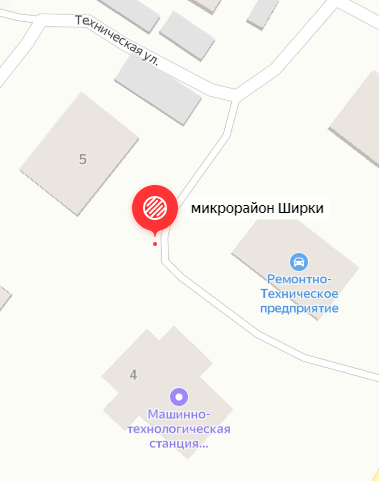 пгт. Красная Гораул.Техническая 853.006089,31.5841735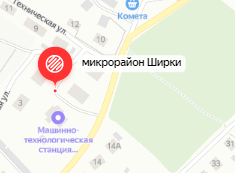 пгт. Красная Гораул. Техническая  953.006637,31.5834355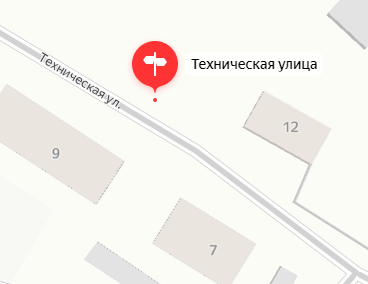 пгт. Красная Горапер. Урожайный 753.015775,31.5957395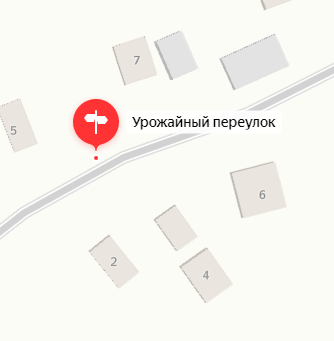 пгт. Красная Гораул. Фокина 9 52.995706,31.6129205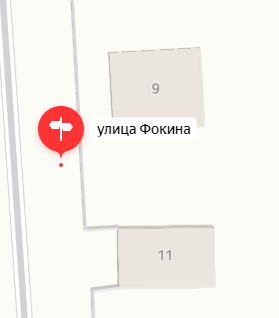 пгт. Красная Горапер.Цветочный 153.016921,31.5926875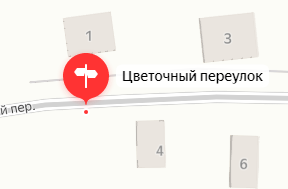 пгт. Красная Гораул.Центральная 1А53.004958,31.5834965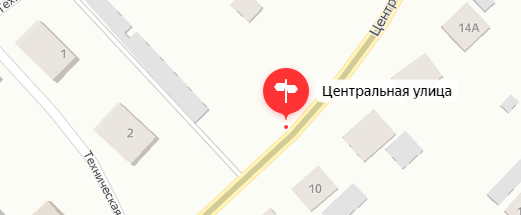 пгт. Красная Гораул.Центральная 1053.005018,31.5835135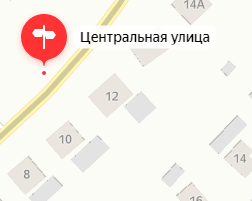 пгт. Красная Гораул.Центральная 2953.010060,31.5903295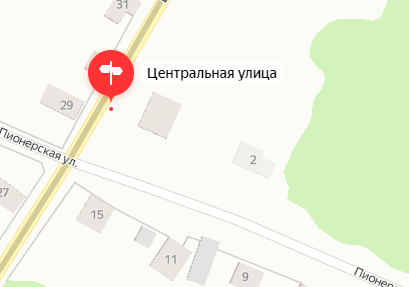 пгт. Красная Гораул.Центральная 3453.008678,31.5887335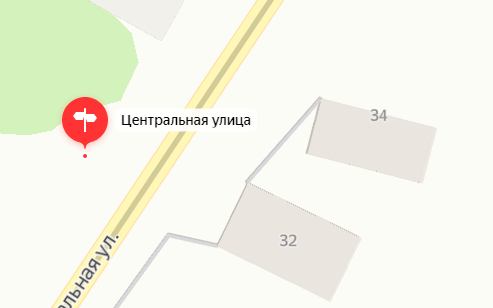 пгт. Красная Гораул.Центральная 5053.011565,31.5915925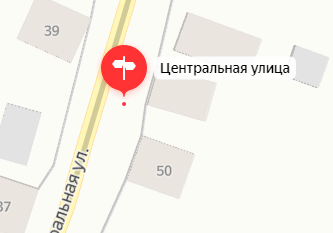 пгт. Красная Гораул.Центральная 6253.013082,31.5926075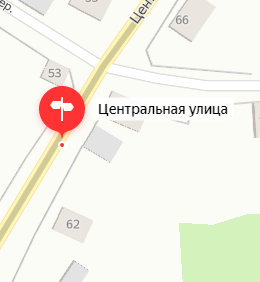 пгт. Красная Гораул.Центральная 6753.015148,31.5948555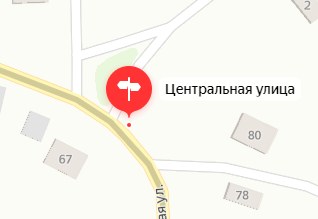 пгт. Красная Гораул.Центральная 7453.014509, 31.5948575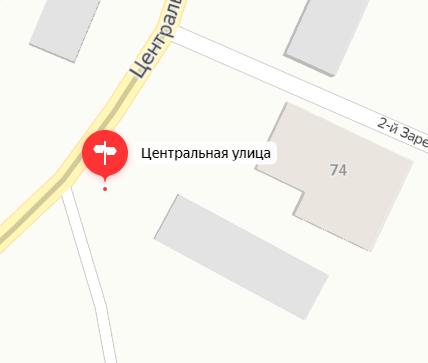 пгт. Красная Гораул.Центральная 9053.016536,31.5921085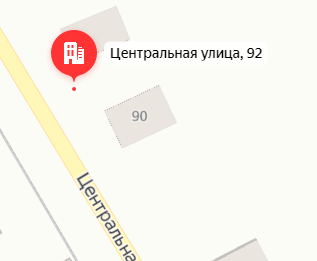 пгт. Красная Гораул.Центральная 10053.018769,31.5882015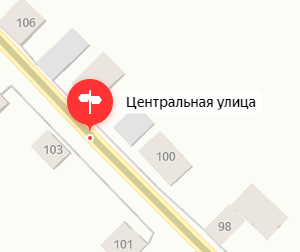 пгт. Красная Гораул.Центральная 11553.020197,31.5857725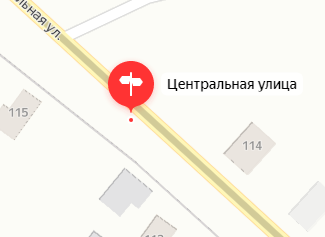 пгт. Красная Гораул.Чкалова 252.997689,31.6046445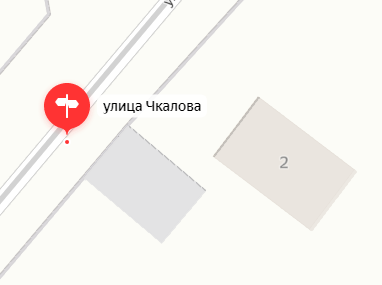 пгт. Красная Гораул.Чкалова 352.996844,31.6033925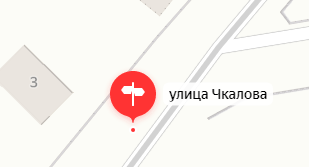 пгт. Красная Гораул.Чкалова 1052.998484,31.6057345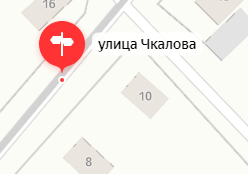 пгт. Красная Гораул.Чкалова 2553.000129,31.6080545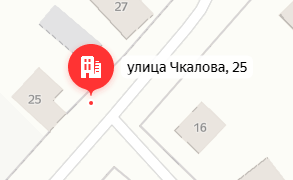 пгт. Красная Горапер.Школьный 353.014263,31.5840845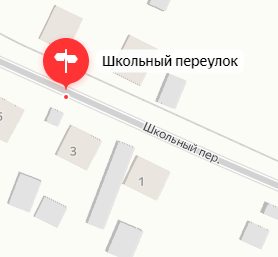 пгт. Красная Горапер.Школьный 653.014540,31.5833465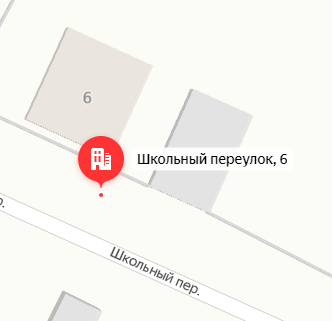 пгт. Красная Гораул.Шоссейная 452.995141,31.6052065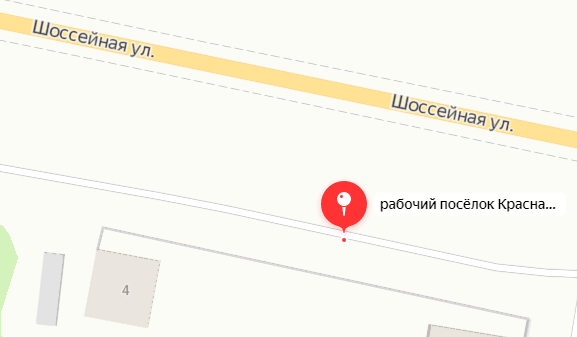 пгт. Красная Гораул.Шоссейная  552.995814,31.6046285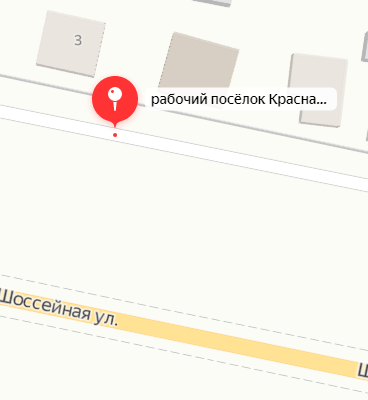 пгт. Красная Гораул.Шоссейная  852.995041,31.6065595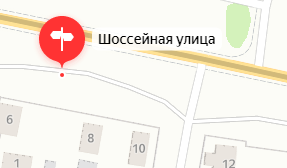 пгт. Красная Гораул.Шоссейная 1352.995649,31.6063595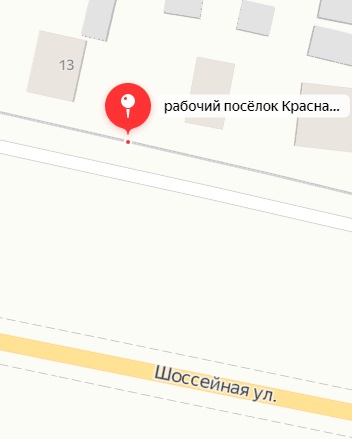 пгт. Красная Гораул.Шоссейная 1652.994724,31.6092345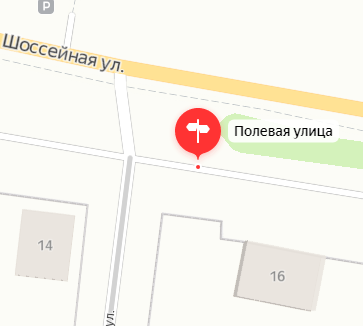 пгт. Красная Гораул.Шоссейная 1852.994653,31.6100235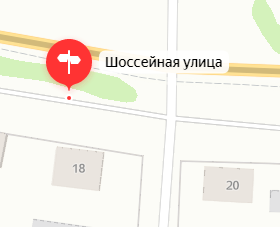 пгт. Красная Гораул.Шоссейная 1952.995478,31.6074485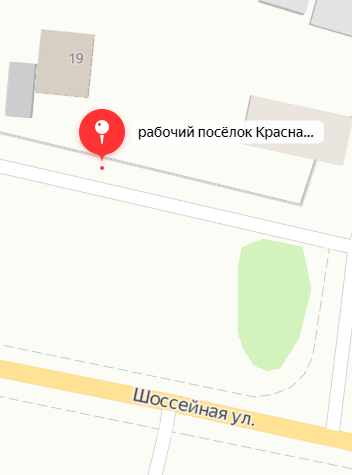 пгт. Красная Гораул.Шоссейная 2252.994543, 31.6113485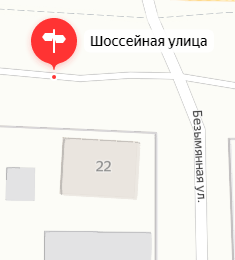 пгт. Красная Гораул.Шоссейная 2352.994540, 31.6115595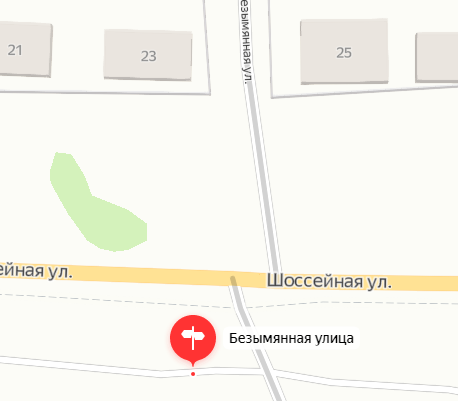 пгт. Красная Гораул.Шоссейная 2452.994503,31.6123955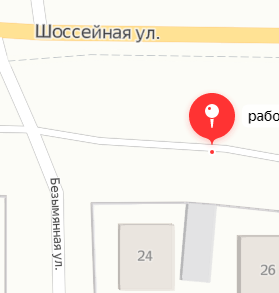 пгт. Красная Гораул.Шоссейная 3052.994381,31.6133995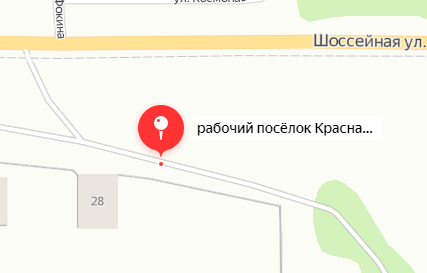 пгт. Красная Гораул. Шоссейная 3152.994902,31.6140895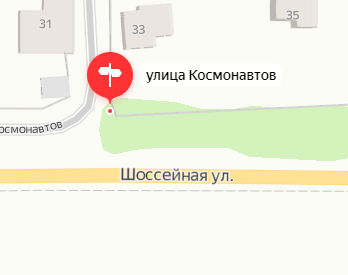 пгт. Красная Гораул. Юбилейная 1152.999479,31.5970635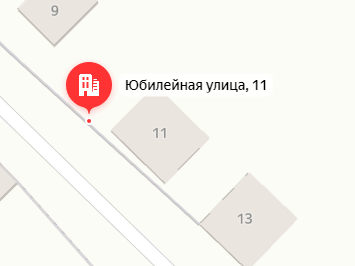 пгт. Красная Гораул. Юбилейная 1552.999007,31.5978595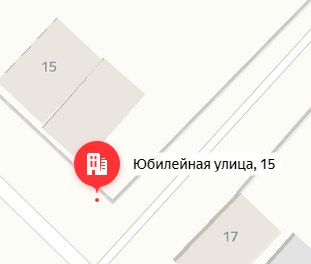 пгт. Красная Гораул. Юбилейная 2152.998347,31.5988335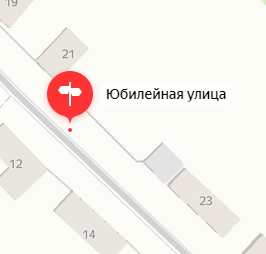 пгт. Красная Гораул. Юбилейная 2952.997447,31.6005025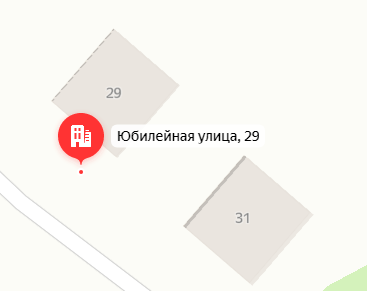 пгт. Красная Горапер.Юбилейный 153.009310, 31.5806155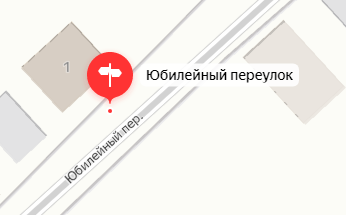 пгт. Красная Гораул. Южная 153.000550,31.5898955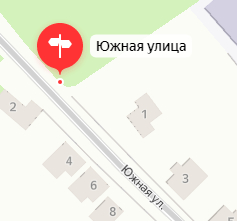 пгт. Красная Гораул. Южная 752.999790,31.5908995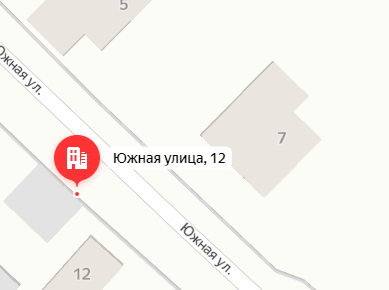 пгт. Красная Гораул. Южная 1152.999383,31.5919375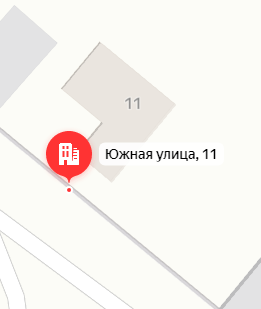 пгт. Красная Гораул. Южная 1552.998369,31.5923475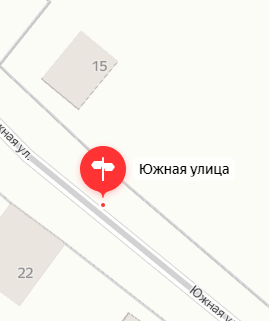 пгт. Красная Гораул. Южная 2852.997890,31.5932185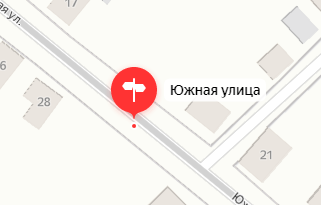 пгт. Красная Гораул. Южная 3352.996539,31,5952875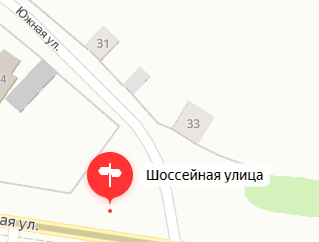 пгт. Красная Горапер. Юность 6(МКД)53.004070,31.5996705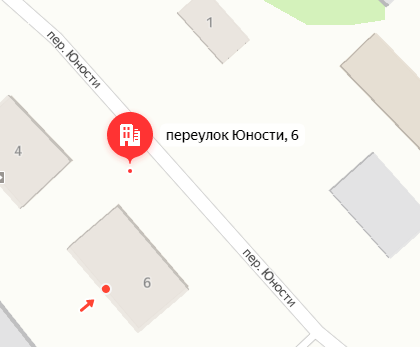 пгт. Красная Гораул. Советская 62/252.996847,31.5792805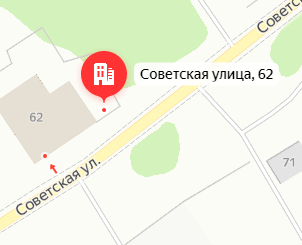 пгт. Красная Гораул. Советская 26 пом. 353.004905,31.5977495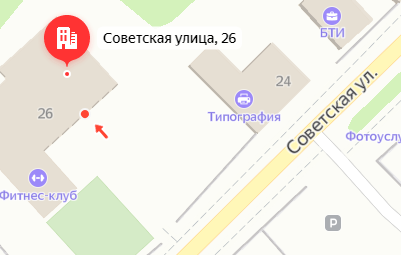 пгт. Красная Гораул. Советская 52А52.996964,31.5794885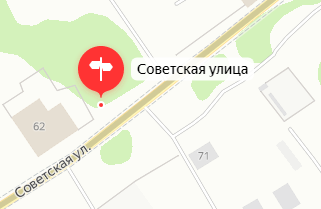 тпгт. Красная Гораул. Советская 52 Б/252.999480,31.5849415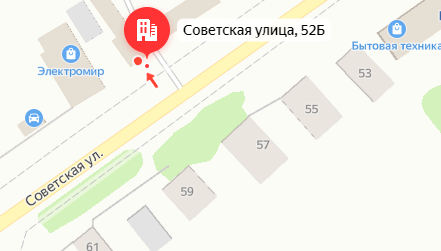 пгт. Красная Гораул. Первомайская 6 53.004011,31.6041065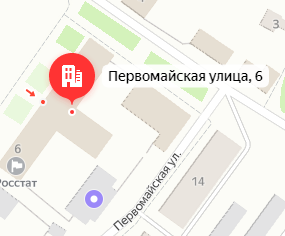 пгт. Красная Гораул. Центральная 453.003288,31.5810905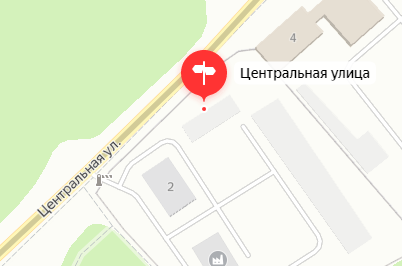 пгт. Красная Гораул. Октябрьская 1б, от 153.003487,31.6029665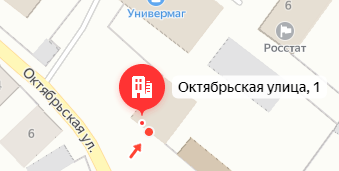 пгт. Красная Гораул. Западная 8/1 53.007140,31.5772115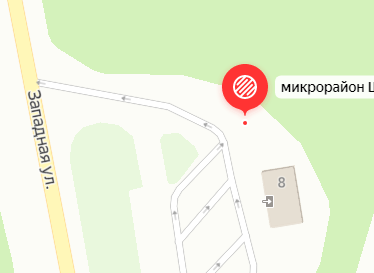 пгт. Красная Гораул. Октябрьская 153.005064,31.6031815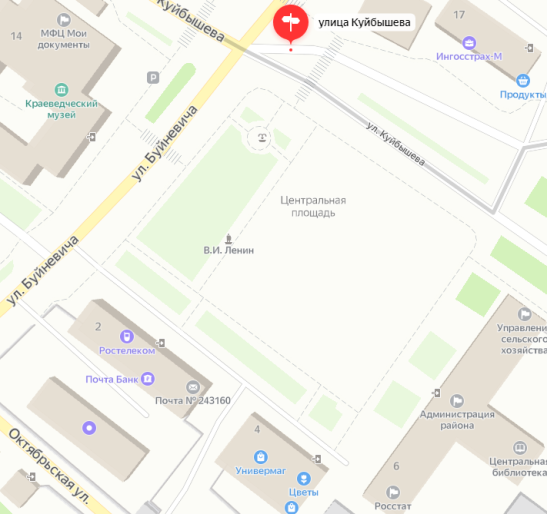 пгт. Красная Гораул. Больничная 5153.011667,31.6066365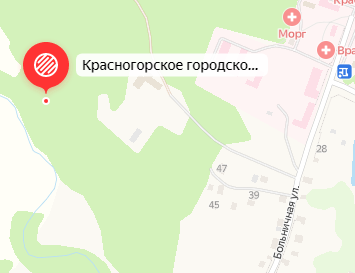 пгт. Красная Гораул. Советская 46Б53.000712,31.5876865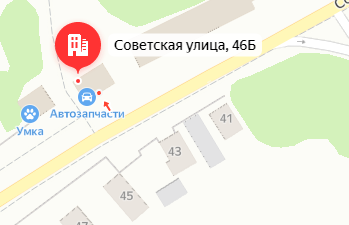 пгт. Красная Гораул. Советская 1453.005910,31.5998345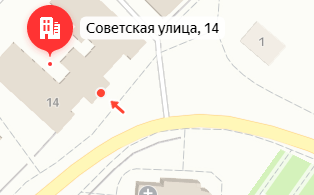 пгт. Красная Гораул. Клинцовская 2052.983932,31.6239235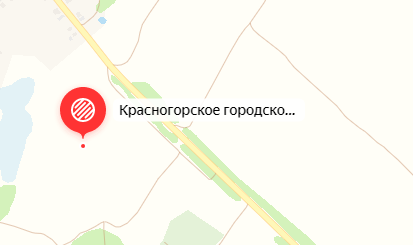 пгт. Красная Гораул. Буйневича 1353.003707, 31.6012815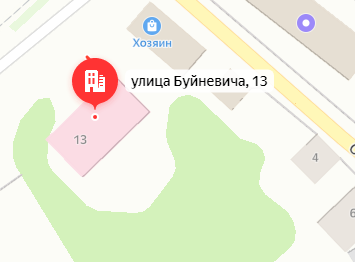 пгт. Красная Гораул. Советская 73 52.995820,31.5797825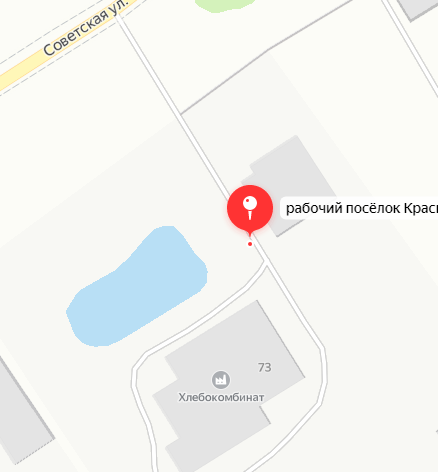 пгт. Красная Гораул. Советская 51 52.999806,31.5866685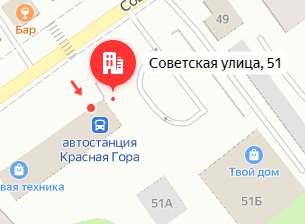 пгт. Красная Гораул. Советская 69 52.997445,31.5831485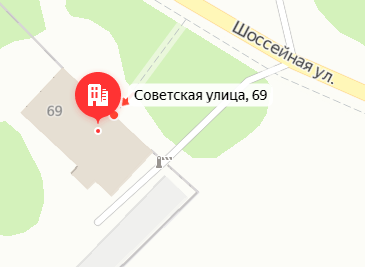 пгт. Красная Гораул. Западная 253.007108,31.5783545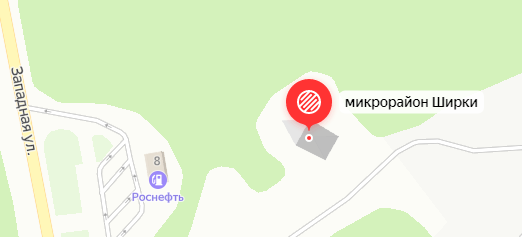 пгт. Красная Гораул. Советская 553.005215,31.5996345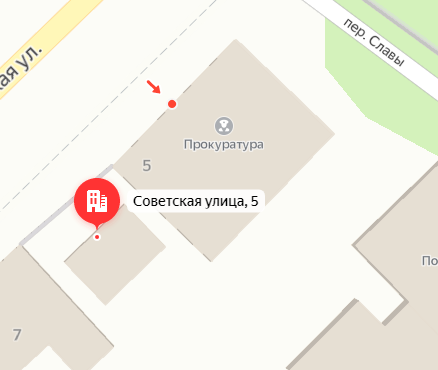 пгт. Красная Гораул. Центральная 153.004866,31.5818295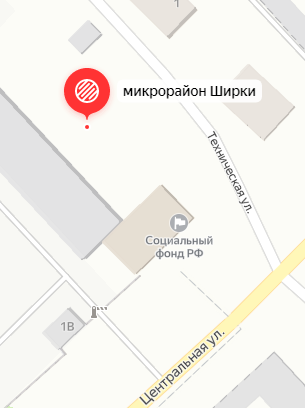 пгт. Красная Гораул. Советская 3 53.006520,31.6018695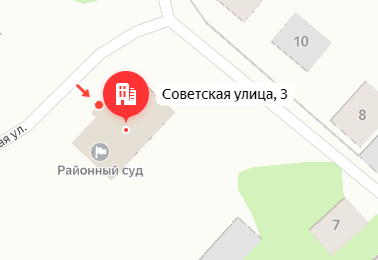 пгт. Красная Гораул. Первомайская 2 53.0044151,31.6026785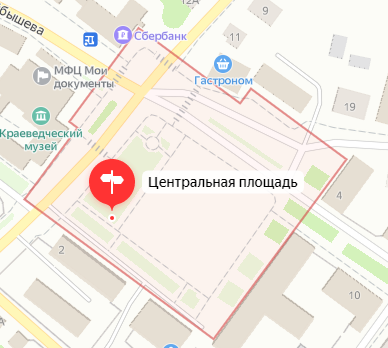 пгт. Красная Гораул. Первомайская 2 53.0044151,31.6026785пгт. Красная Гораул. Комсомольская, 79  53.024724,31.5889735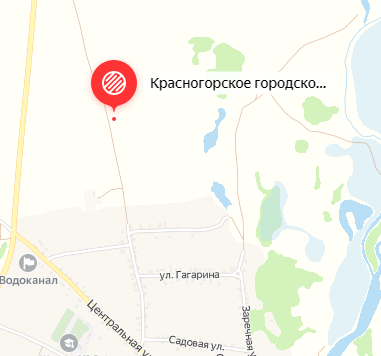 пгт. Красная Гораул. Советская 14 53.006006,31.5996215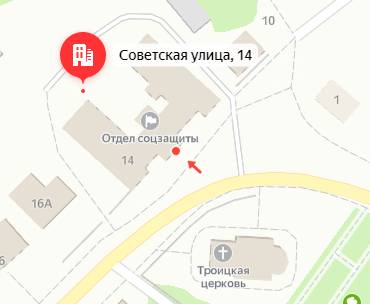 пгт. Красная Гораул. Куйбышева 453.004593,31.6047535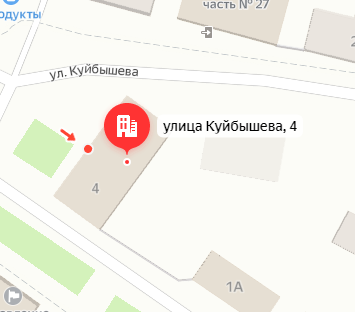 пгт. Красная Гораул. Куйбышева 953.005489, 316025755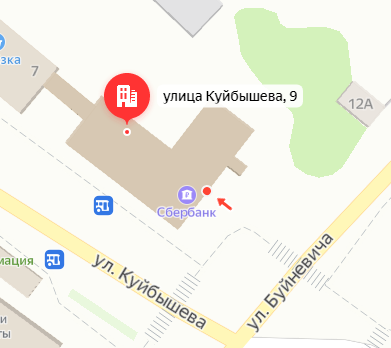 пгт. Красная Гораул. Больничная 253.007502,31.6111835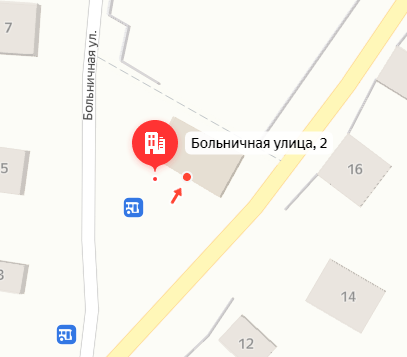 пгт. Красная Гораул. Первомайская 1а53.004236,31.6053285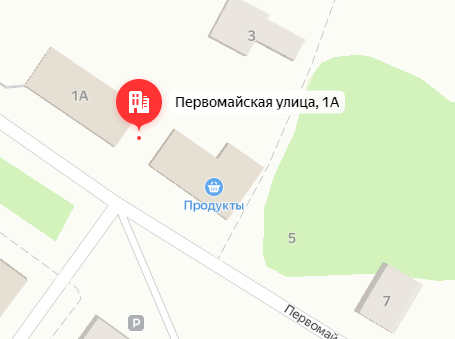 пгт. Красная Гораул. Первомайская 5253.000696,31.6029665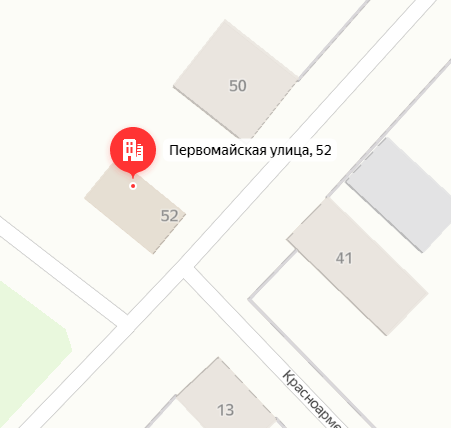 пгт. Красная Гораул. Центральная 96 А53.016716,31.5918975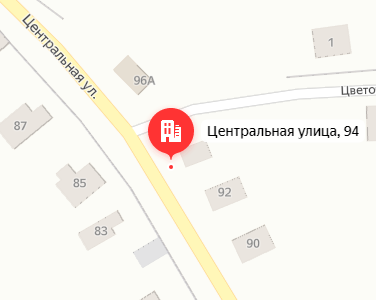 3пгт. Красная Гораул. Брянская 28 52.996296,31.6030125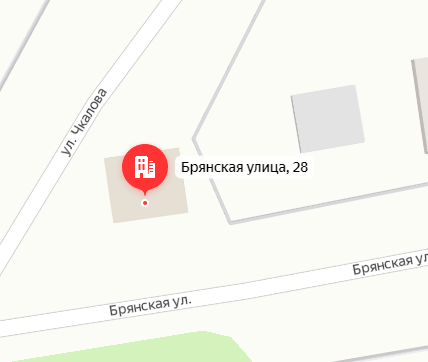 пгт. Красная Гораул. Пушкина 19А52.995377,31.5948935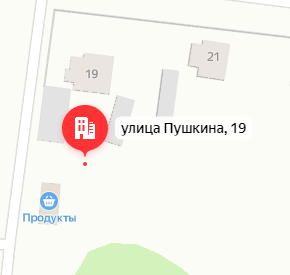 пгт. Красная Гораул. Пионерская 38А53.011630,31.5834995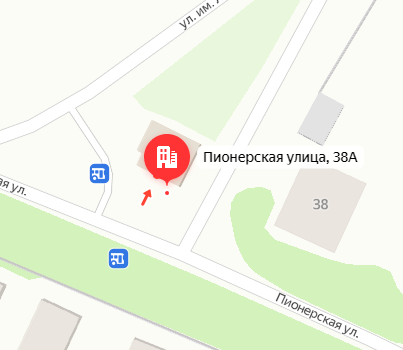 пгт. Красная Гораул. Советская 953.004817,31.5992155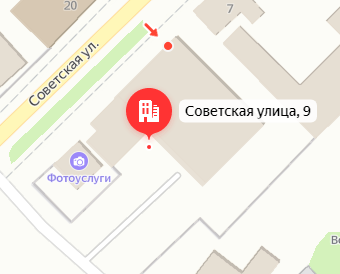 пгт. Красная Гораул. Советская 56 52.998780,31.5827255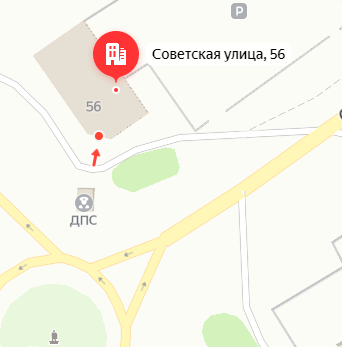 пгт. Красная Гораул. Советская 63 а52.997411,31.5816885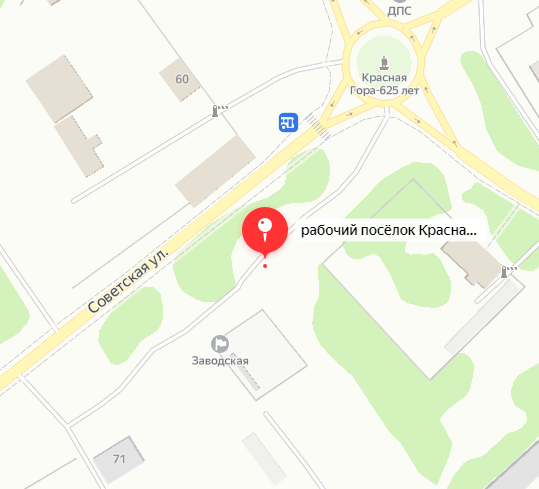 пгт. Красная Гораул. Советская 51 52.999788,31.5863945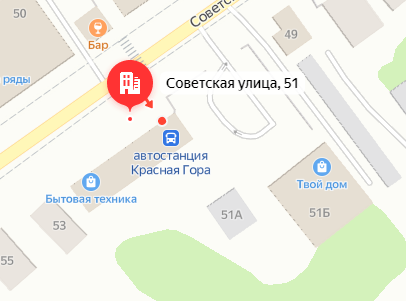 пгт. Красная Гораул. Куйбышева 253.005352,31.6017885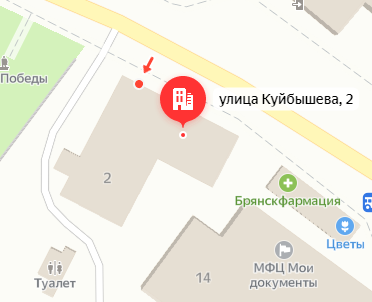 пгт. Красная Гораул. Советская 46 В53.000851,31.5882905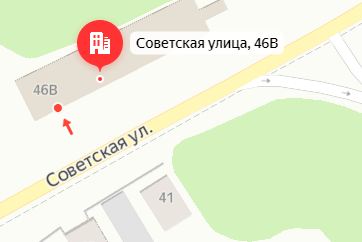 пгт. Красная Гораул. Советская 51Б52.999427,31.5870635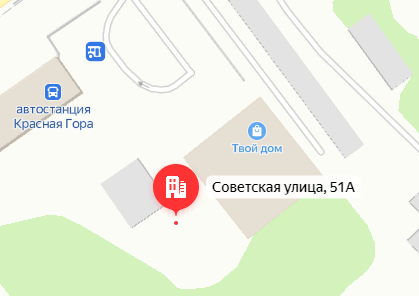 пгт. Красная Гораул. Первомайская 4 53.003912,31.6031645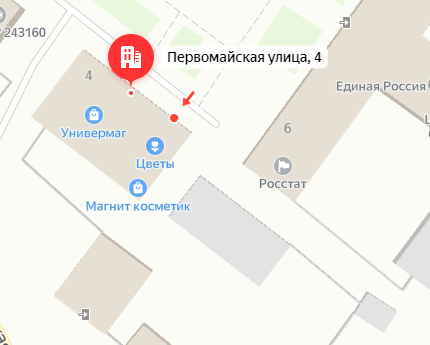 пгт. Красная Гораул. Первомайская 4 53.003955,31.6026485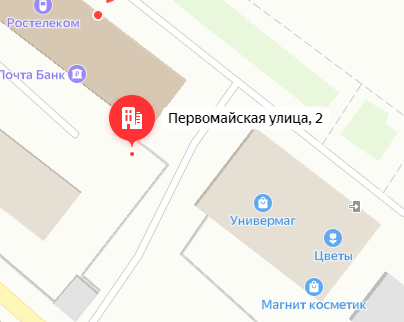 пгт. Красная Гораул. Куйбышева 2а31.601909,53.0039555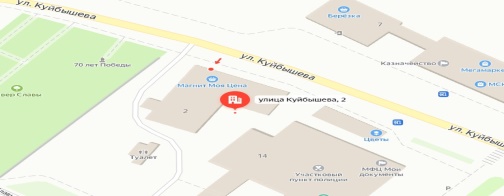 пгт. Красная Гораул. Советская 50 53.000330,31.5860205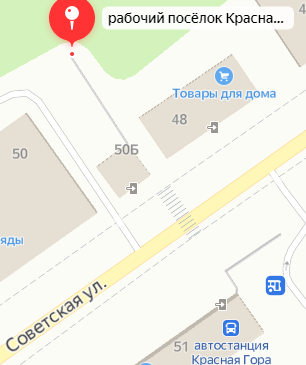 пгт. Красная Гораул. Пушкина 952.996215, 31.5918505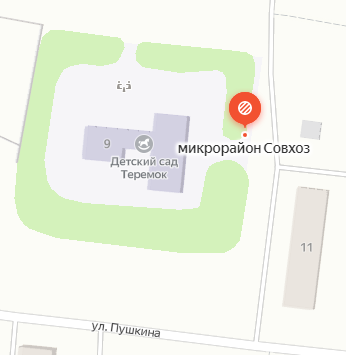 пгт. Красная Гораул. Буйневича 2353.002510,31.6000465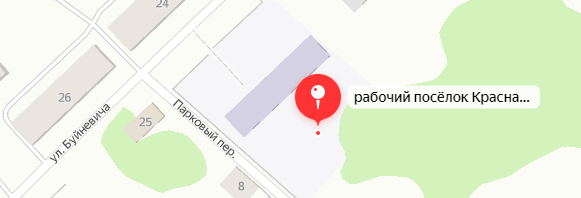 пгт. Красная Гораул. Буйневича 4453.000715,31.5925675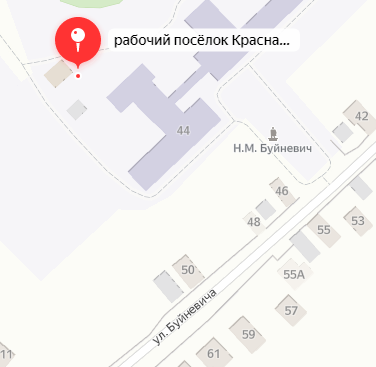 пгт. Красная Гораул. Московский 24 А53.017766,31.5870425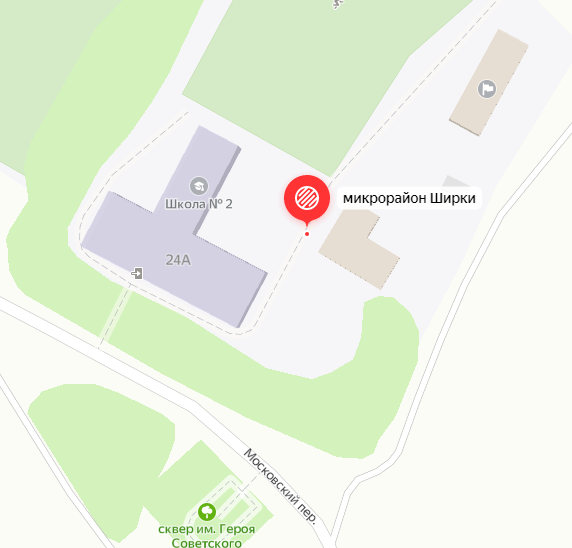 пгт. Красная Гораул. Буйневича 1453.005048,31.6020635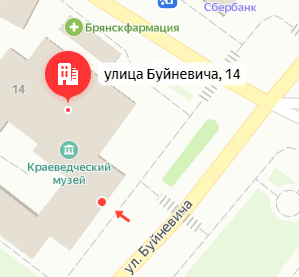 пгт. Красная Гораул.Больничная 5553.013192,31.6130015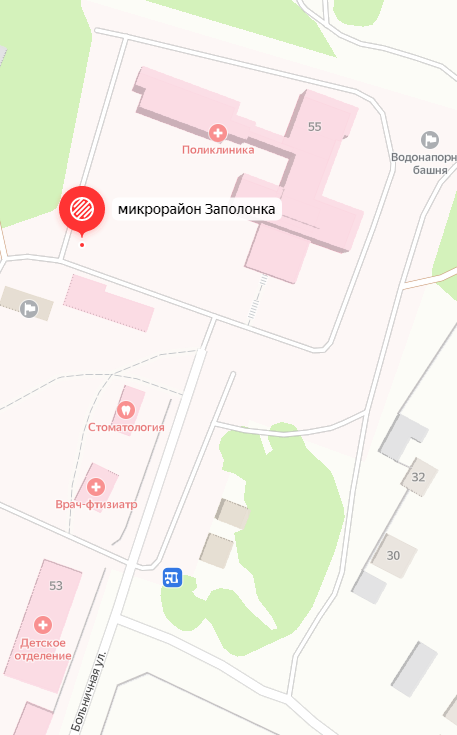 пгт. Красная Гораул.Больничная 5553.013603,31.6146765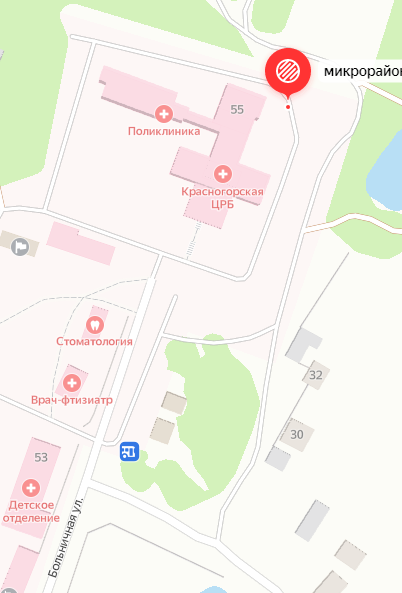 пгт. Красная Гораул. Западная 5 53.003109,31.5773095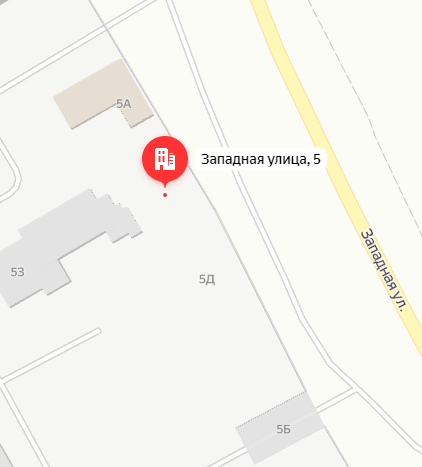 пгт. Красная Гораул. Советская 95а 52.996463,31.5807625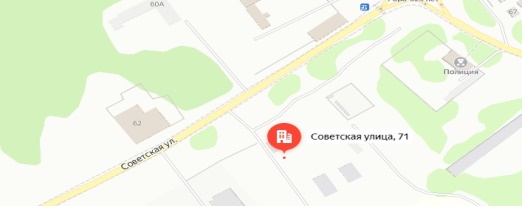 пгт. Красная Гораул.Центальная 1В53.00673231.5847805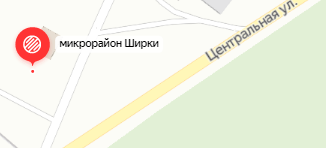 пгт. Красная Гораул. Советская 4653.000426,31.5868675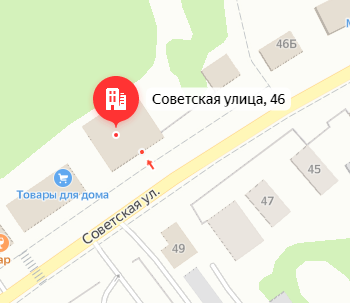 д. Дубенецул. Центральная 1153.004037,31.7214055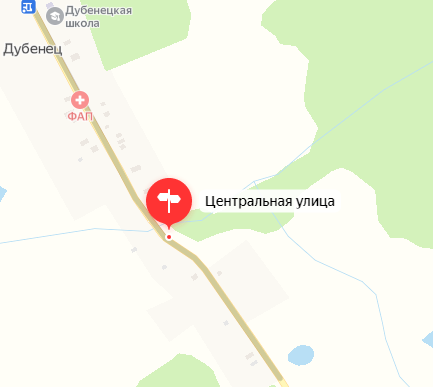 д. Дубенецул. Центральная 5253.008685,31.7170715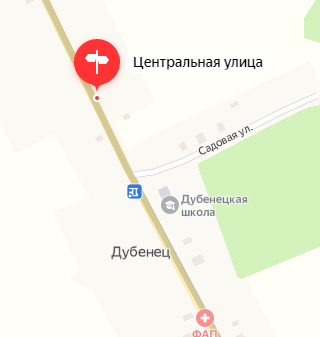 д. Батуровкаул. Молодежная 753.061488,31.7092025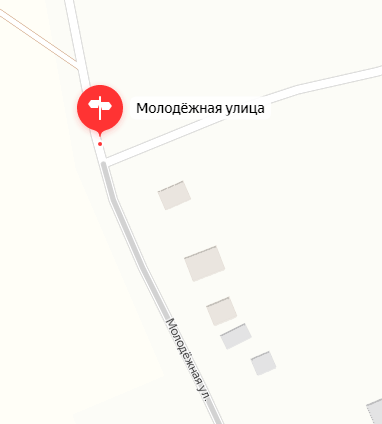 д. Батуровкаул. Молодежная 1153.058103,31.7117025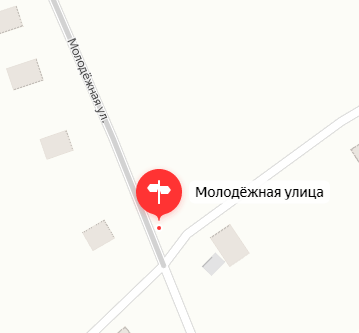 д. Батуровкаул. Центральная 1153.062211,31.7122595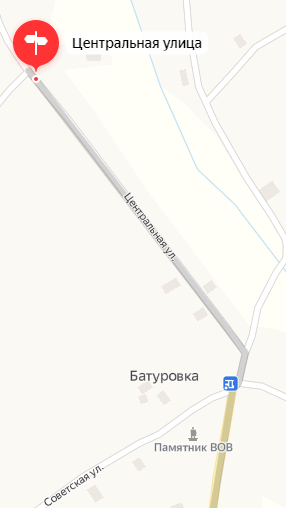 д. Селецул. Советская 1352.959104,31.6891835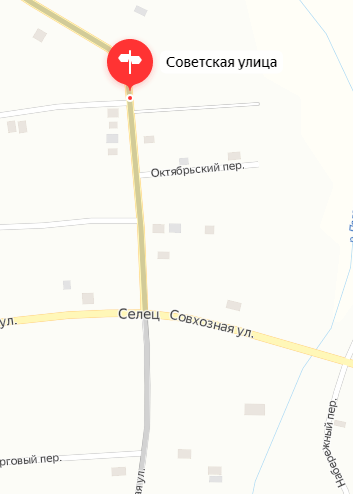 д. Селецул. Советская 7652.951836,31.6886665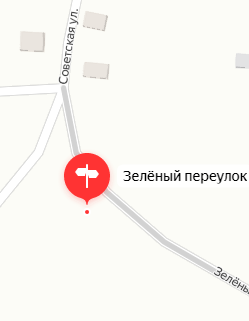 д. Селецул. Совхозная 552.957175,31.6885055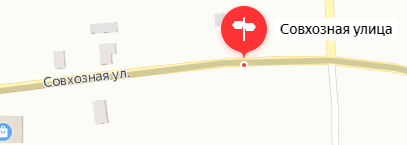 д. Селецул. Совхозная 1252.957011,31.6863495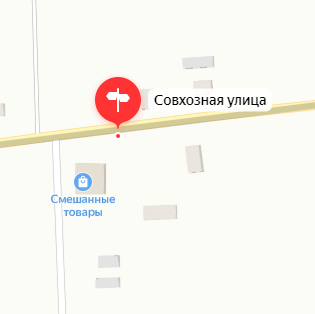 д. Селецул. Ю. Аксененко возле дома быта52.955766,31.6858685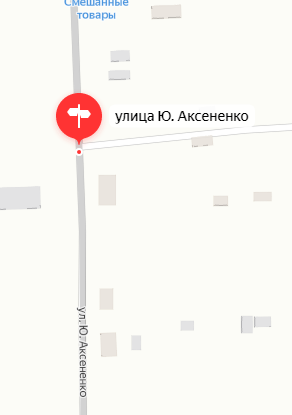 